O ISLAMUM BREVE GUIA SOBRE O ISLAM CONFORME CONSTA NO ALCORÃO E NA SUNNAH DO PROFETALivro importante composto por breve definição do Islam, explica sua importante essência, seus ensinamentos e virtudes a partir de suas fontes originais que é o Nobre Alcorão e Sunnah profética. A mensagem é direcionada a todos, muçulmanos e não muçulmanos em seus idiomas em todo tempo e lugar dependendo das circunstâncias e condições.(Um guia contendo evidências do Nobre Alcorão e Sunnah do profeta)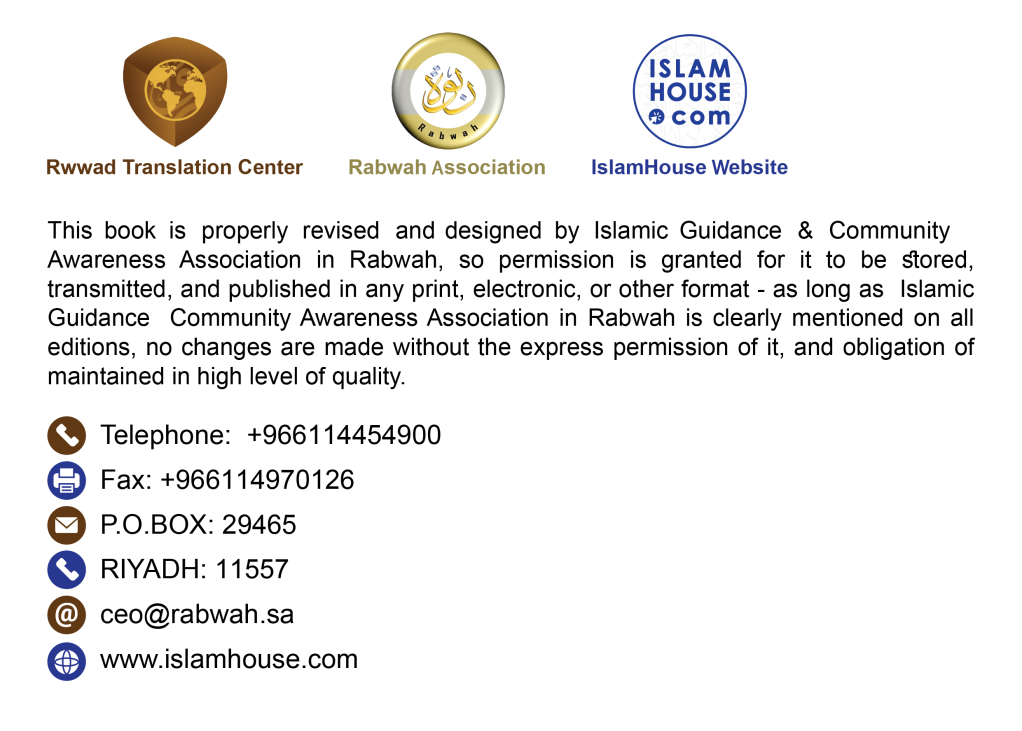 (Um guia contendo evidências do Nobre Alcorão e Sunnah do profeta)1- O Islam é uma mensagem de Allah para todas as pessoas, é uma mensagem divina, eterna e última dentre as mensagens divinas.O Islam é uma mensagem de Allah para todas as pessoas. O Altíssimo diz:{E não te enviamos Muhammad, senão a toda a humanidade, por alvissareiro e admoestador, mas a maioria dos homens não sabe}. [Sabá: 28]Allah, o Altissimo diz:{Dize: Ó humanos, sou o mensageiro de Allah, para todos vós}. [Al-Araf: 158]Allah, o Altissimo diz:{Ó humanos! Com efeito, o mensageiro chegou-vos com a Verdade de vosso Senhor; então, crede, é-vos melhor. E, se renegais a Fé, por certo, de Allah é o que há nos céus e na terra. E Allah é Onisciente, Sábio}.[An-Nissá: 170]O Islam é uma mensagem divida e eterna, é a última dentre as mensagens divinas. Allah - o Altíssimo - diz:{Muhammad não é pai de nenhum de vossos homens, mas o mensageiro de Allah e o selo dos Profetas. E Allah, de todas as cousas, é Onisciente.}[Al-Ahzab: 40]2- O Islam não é uma religião específica para um gênero ou povo, é uma religião de Allah para todas as pessoas.O Islam não é uma religião específica para para um gênero ou povo, é uma religião de Allah para todas as pessoas. E a primeira ordem no Grandioso Alcorão é o dito do Altíssimo:{Ó humanos! Adorai vosso Senhor, Que vos criou e aos que foram antes de vós, na esperança de serdes piedosos.}[Al-Baqara: 21]Allah, o Altissimo diz:{Ó humanos, temei a vosso Senhor, que vos criou de um só ser, do qual criou a sua companheira e, de ambos, fez descender inumeráveis homens e mulheres.}[An-Nissá: 1]Segundo o filho de Umar - Que Allah esteja satisfeito com ele - relatou que o mensageiro de Allah - Que a paz e bençãos de Allah estejam sobre ele - fez sermão para as pessoas no dia da conquista de Makkah, onde disse:"Ó humanos! Por certo, Allah afastou de vós a arrogância do tempo da ignorância e os engrandeceram através de seus pais, então existe dois tipos de pessoas: o bondoso, temente e generoso diante de Allah e o extraviado, insolente, com conduta desprezível diante de Allah. E as pessoas são filhos de Adão e Allah criou Adão a partir da argila. Allah diz: {Ó humanos, em verdade, Nós vos criamos de macho e fêmea e vos dividimos em povos e tribos, para reconhecerdes uns aos outros. Sabei que o mais honrado, dentre vós, diante de Allah, é o mais temente. Sabei que Allah é Sapientíssimo e está bem inteirado}. [Al-Hujurat: 13]Narrado por Tirmizi (3270).Não existem mandamentos do Nobre Alcorão ou mandamentos do nobre mensageiro (Que a paz e bençãos de Allah estejam sobre ele), uma legislação que especifica um povo ou grupo levando em consideração sua raça ou sua nação ou gênero.3- O Islam é uma mensagem divina que veio complementar as mensagens dos profetas e mensageiros anteriores - Que a paz e bençãos estejam sobre eles - para seus povos.O Islam é uma mensagem divina que veio complementar as mensagens dos profetas e mensageiros anteriores - Que a paz e bençãos estejam sobre eles - para seus povos. Allah - o Altíssimo - diz:{Por certo, Nós te fizemos revelações, Muhammad, como fizemos a Noé e aos profetas, depois dele. E fizemos revelações a Abraão e a Ismael, e a Isaque e a Jacó, e às tribos e a Jesus, e a Jó e a Jonas, e a Aarão e a Salomão; e concedemos os Salmos a Davi.}[An-Nissá:163]Esta religião que Allah revelou ao mensageiro Muhammad (Que a paz e bençãos de Allah estejam sobre ele) é a que Allah legislou para os profetas anteriores e recomendou-os acerca dela. Allah - o Altíssimo - diz:{Da religião, Ele legislou, para vós, o que recomendara a Noé, e o que te revelamos, e o que recomendáramos a Abraão e a Moisés e a Jesus: "Observai a religião e, nela, não vos separeis." É grave para os idólatras aquilo(1) a que os convocas. Allah atrai, para Ele, quem Ele quer, e guia, para Ele, quem se Lhe volta contrito.}[Ash-Shurá: 13]Esta religião que Allah revelou para o mensageiro Muhammad (Que a paz e bençãos de Allah estejam sobre ele) é confirmação do que foi revelado anteriormente dentre os livros celestiais como a Tora, o Evangelho, antes da sua distorção. Allah - o Altíssimo - diz:{E o que te revelamos, do Livro, é a Verdade, que confirma o que havia antes dele. Por certo, Allah, de Seus servos, é Conhecedor, Onividente.}[Fatir: 31]4- A religião dos profetas (Que a paz esteja sobre eles) é única e a legislação deles é diferente:A religião dos profetas (Que a paz esteja sobre eles) é única e a legislação deles é diferente. Allah - o Altíssimo - diz:{E, para ti, Muhammad, fizemos descer o Livro, com a verdade, para confirmar os Livros que havia antes dele e para prevalecer sobre eles.Então, julga, entre eles(1) conforme o que Allah fez descer. E não sigas tuas paixões, desviando-te do que Ele te chegou da Verdade. Para cada um de vós, fizemos uma legislação e um plano. E, se Allah quisesse, haveria feito de vós uma única comunidade, mas não o fez, para pôr-vos à prova, com o que vos concedeu. Então, emulai-vos, pelas boas ações. A Allah será o retorno de todos vós. E Ele vos informará daquilo de que discrepáveis.}[Al-Maidah: 48]E o mensageiro - Que a paz e bençãos de Allah estejam sobre ele -disse:<< Eu sou a pessoa mais proxima a Jesus filho de Maria na vida mundana e na Derradeira Vida e os profetas são irmãos de mesmo pai e mães diferentes e a religião deles é única.Narrado por Bukhari (3443).5- O Islam convoca assim como todos profetas convocaram: Nóe, Abrão, Moisés, Salomão, Daud e Jesus (Que a paz esteja sobre eles), para a crença de que o Senhor é Allah, o Criador, o Sustentador, que dá a vida e a morte, o Possuidor da soberania e é Ele que manipula as coisas e é o Compassivo e Misericordioso.O Islam convoca assim como todos profetas convocaram: Nóe, Abrão, Moisés, Salomão, Daud e Jesus (Que a paz esteja sobre eles), para a crença de que o Senhor é Allah, o Criador, o Sustentador, que dá a vida e a morte, o Possuidor da soberania e é Ele que manipula as coisas e é o Compassivo e Misericordioso. Allah - o Altíssimo - diz:{Ó humanos! Lembrai-vos da graça de Allah para convosco. Há criador outro que Allah, que vos dê sustento do céu e da terra? Não existe deus senão Ele. Então, como dEIe vos distanciais?}[Fatir: 3]Allah, o Altissimo diz:{Dize: "Quem vos dá sustento do céu e da terra? Ou quem tem poder sobre o ouvido e as vistas? E quem faz sair o vivo do morto e faz sair o morto do vivo? E quem administra a ordem?" Dirão: "Allah." Dize: "Então, não temeis a Allah?}[Yúnuss: 31]Allah, o Altissimo diz:{Não é Ele Quem inicia a criação, em seguida, a repete? E quem vos dá sustento do céu e da terra? Há outro deus junto de Allah?" Dize: "Trazei vossas provanças se sois verídicos".}[An-Naml: 64]Todos os profetas e mensageiros (Que a paz esteja sobre eles) foram enviados para chamarem para a adoração de Allah, o Único. Allah - o Altíssimo - diz:{E, com efeito, enviamos a cada comunidade um mensageiro, para dizer: "Adorai a Allah e evitai os ídolos." Então, dentre eles, houve aquele a quem Allah guiou, mas, dentre eles, houve aquele ao qual se deveu o descaminho. Caminhai, pois, na terra, e olhai como foi o fim dos desmentidores!}[An-Nahl:36]Allah, o Altissimo diz:{Jamais enviamos mensageiro algum antes de ti, sem que lhe tivéssemos revelado que: Não há outro ser merecedor de adoração além de Mim. Adorai-Me, e servi-Me!}[Al-Anbiyá: 25]Allah informou acerca de Noé - Que a paz esteja sobre ele - que disse:{Ó meu povo! Adorai a Allah: não tendes outro deus que não seja Ele. Por certo, temo, por vós, o castigo de um formidável dia.} [Al-A'raaf: 59]E o querido Abraão - Que a paz esteja sobre ele - disse, conforme Allah informou sobre ele:{E Abraão, quando disse a seu povo: "Adorai a Allah e temei-O. Isso é melhor, se soubésseis.}[Al-Ankabút: 16]E Saaleh - Que a paz esteja sobre ele - disse, conforme Allah informou:{Disse: "Ó meu povo! Adorai a Allah: não tendes outro deus que não seja Ele. Com efeito, chegou-vos uma evidência de vosso Senhor; este camelo fêmea vindo de Allah é, para vós, como sinal. Então, deixai-o comer na terra de Allah e não o toqueis com mal algum: pois, apanhar-vos-ia um doloroso castigo."}[Al-A'raaf: 73]E Shuaib - Que a paz esteja sobre ele - disse, conforme Allah informou:{Ó meu povo! Adorai a Allah; não tendes outro deus que não seja Ele. Com efeito, chegou-vos uma evidência de vosso Senhor. Então, completai, com equidade, a medida e o peso, e não subtraias das pessoas suas cousas, e não semeeis a corrupção na terra, depois de reformada. Isso vos é melhor, se sois crentes.}[Al-A'raaf: 85]O primeiro profeta pelo qual Allah dialogou foi Moisés (Que a paz esteja sobre ele); o Glorificado disse para ele:{E Eu te escolhi; então, ouve o que te será revelado.(13)Por certo, eu sou Allah; não existe deus além de Mim; então, adora-Me e cumpre a oração em minha lembrança.(14)}[Tá-Há: 13 - 14]Allah informou acerca de Moisés (Que a paz esteja sobre ele) que teria teria pedido refúgio a Allah, dizendo:{Por certo, refugio-me em meu Senhor e vosso Senhor, contra todo assoberbado que não crê no Dia da prestação da Conta!}[Gháfir: 27]Allah informou acerca do Messias - Que a paz esteja sobre ele - que disse:{Por certo, Allah é meu Senhor e vosso Senhor. Então, adorai-O . Essa é a senda reta.}[Al-Imran: 51]Allah - Exaltado e Majestoso - informando acerca do Messias (Que a paz esteja sobre ele) disse também:{Ó israelitas, adorai a Allah, Que é meu Senhor e vosso. A quem atribuir parceiros a Allah, ser-lhe-á vedada a entrada no Paraíso e sua morada será o fogo infernal! Os iníquos jamais terão socorredores.}[Al-Maidah:72]Até mesmo a Tora e o Evangelho veio neles a ênfase da adoração de Allah, o Único, consta em Deuteronômio o dito de Moisés - Que a paz esteja sobre ele -. [Ouça ó Israel: O Senhor é o nosso Deus, e único Senhor.]Veio a ênfase acerca da unicidade (de Allah) no Evangelho de Marcos, onde o Messias - Que a paz esteja sobre ele - disse: [A primeira recomendação é: Ouça, ó Israel, o Senhor é nosso Deus, o Único Senhor.]Allah - Exaltado e Majestoso - deixou claro que todos os profetas foram enviados para esse propósito, que é a convocação para a unicidade (tauhid). Allah - o Altíssimo - diz:{E, com efeito, enviamos a cada comunidade um Mensageiro, para dizer: "Adorai a Allah e evitai os ídolos." Então, dentre eles, houve aquele a quem Allah guiou, mas, dentre eles, houve aquele ao qual se deveu o descaminho.} [An-Nahl:36]E o Altíssimo diz:{Dize: "Vistes os que convocais, além de Allah? Fazei-me ver o que eles criaram da terra. Ou têm eles participação nos céus? Fazei-me vir um Livro, anterior a este, ou algum vestígio de ciência, se sois verídicos.}[Al-Ahqáf: 4]O sheikh Sa'adiy - Que Allah tenha misericordia dele - disse:"Saiba que o argumento dos politeístas na idolatria deles não se baseia em evidências e nem provas, apenas se suportam com falsas suspeitas e opiniões deprimidas; e as mentes corrompidas te mostram a corrupção deles examinando as condiçoes deles, observando o conhecimento e as ações deles, e reparar o caso daqueles que passaram suas vidas na adoração (de ídolos) será que lhes beneficiou (os adorados além de Allah) em algo na Vida Mundana ou na Derradeira Vida?"Taissír Al-Karim Al-Mannan: 7796- Allah - Glorificado seja, o Altíssimo - é o Criador e é o merecedor da adoração unicamente e não se pode adorar atribuindo outra divindade.Allah é o merecedor da adoração unicamente e não se pode adorar atribuindo outra divindade. Allah o Altíssimo diz:{Ó humanos! Adorai vosso Senhor, Que vos criou e aos que foram antes de vós, na esperança de serdes piedosos.}(21){É Ele Quem vos fez da terra leito e do céu, teto edificado; e fez descer do céu água com que fez sair, dos frutos, sustento para vós. Então, não façais semelhantes a Allah, enquanto sabeis.}(22)[Al-Baqara: 21 - 22]Aquele que nos criou e criou as gerações anteriores e fez da terra um leito para nós, fez descer do céu a água e fez brotar dos frutos um sustento para nós; este é o Único merecedor da adoração. Diz o Altíssimo:{Ó humanos! Lembrai-vos da graça de Allah para convosco. Há criador outro que Allah, que vos dê sustento do céu e da terra? Não existe deus senão Ele. Então, como dEIe vos distanciais?}[Faatir: 3]Aquele que cria e sustenta é o Único merecedor da adoração. Allah - o Altíssimo - diz:{Esse é Allah, vosso Senhor. Não existe deus senão Ele, Criador de todas as cousas: então, adorai-O. E Ele, sobre todas as cousas, é Patrono.}[Al-Anaam: 102]Tudo o que é adorado fora de Allah, não merece a adoração, porque não possui nada nem no tamanho de um átomo, nos céus e nem na terra, não é parceiro de Allah em nenhuma coisa, não é ajudante e nem coadjutor para com Allah. Então, como adora-se junto com Allah e torna-se seu parceiro! Allah - o Altíssimo - diz:{Dize: "Invocai os que pretendeis serem deuses, além de Allah. Eles não possuem o peso de um átomo, nem nos céus nem na terra. E, nestes, eles não têm participação alguma. E Ele não tem, entre eles, coadjutor algum.}[Sabá: 22]Allah - Glorificado seja, o Altíssimo - é Quem criou essas criaturas e fê-las existir do nada, a existência (das criaturas) mostra a existência de Allah e seu Senhorio e sua Divindade. Allah - o Altíssimo - diz:{E, dentre Seus sinais, está que Ele vos criou de pó; em seguida, ei-vos homens, que vos espalhais pela terra.} (20){E, dentre Seus sinais, está que Ele criou para vós, mulheres, de vós mesmos, para vos tranquilizardes junto delas, e fez entre vós afeição e misericórdia. Por certo, há nisso sinais para um povo que reflete.} (21){E, dentre Seus sinais, está a criação dos céus e da terra, e a variedade de vossas línguas e de vossas cores. Por certo, há nisso sinais para os sabedores.} (22){E, dentre Seus sinais, está vosso dormir à noite e de dia, e vossa busca de Seu favor. Por certo, há nisso sinais para um povo que ouve.} (23){E, dentre Seus sinais, está o fazer-vos ver o relâmpago, com temor do raio e aspiração da chuva, e o fazer descer do céu água; então, com ela, vivifica a terra, depois de morta. Por certo, há nisso sinais para um povo que razoa.} (24){E, dentre Seus sinais, está que o céu e a terra se mantêm firmes, por Sua ordem. Em seguida, quando Ele vos convocar, com uma convocação, da terra, ei-vos que dela saireis.} (25){E d'Ele é quem está nos céus e na terra. A Ele todos são devotos.} (26){Ele é Quem origina a criação, logo a reproduz, porque isso Lhe é fácil.}[Ar-Rum: 20 - 27]Numrud negou a existência de seu Senhor, então, Abraão (Que a paz esteja sobre ele) disse-lhe, conforme Allah informou sobre ele:{Allah faz sair o sol do Oriente, faze-o tu sair do Ocidente. Então o incrédulo ficou confuso, porque Allah não ilumina os iníquos.}[Al-Baqara: 258]Abraão (Que a paz esteja sobre ele) provou também para seu povo que Allah é Quem o guiou, o sustentou, o deu de beber, e que quando adoece é Quem o cura e é Ele Quem lhe faz morrer e dá a vida. Abraão disse, conforme Allah informou sobre ele:{Quem me criou, e é Ele Quem me guia. (78)E Quem me alimenta e me dá de beber; (79)E, quando adoeço, é Ele Quem me cura; (80)E Quem me dará a morte, em seguida, me dará a vida, (81)[Ash-Shuará: 78 - 81]Informando acerca de Moisés (Que a paz esteja sobre ele), Allah disse que ele (Moisés) disputou Faraó dizendo-lhe: Que o seu Senhor é:{Nosso Senhor é Quem deu a cada cousa sua criação; em seguida, guiou-a}.[Ta-Há: 50]Allah submeteu tudo o que há nos céus e na terra ao ser humano e cercou-o de bençãos; para que adore a Allah e não seja descrente. Allah - o Altíssimo - diz:{Não vistes que Allah vos submeteu o que há nos céus e o que há na terra, e vos colmou de Suas graças, aparentes e latentes? E, dentre os homens, há quem discuta acerca de Allah, sem ciência nem orientação nem Livro luminoso.}[Luqman: 20]Assim como Allah submeteu ao ser humano tudo o que há nos céus e na terra, ele criou-o e preparou de tudo o que necessita dentre ouvir, ver, coração para que aprenda a ciência pelo qual lhe beneficiará e que lhe mostre o seu Senhor e Criador. Allah - o Altíssimo - diz:{E Allah vos faz sair do ventre de vossas mães, enquanto nada sabeis. E vos faz os ouvidos e as vistas e os corações, para serdes agradecidos.}[An-Nahl: 78]Allah, o Altíssimo, criou todos esses mundos e criou o homem, prometeu-lhe tudo o que ele necessita dentre membros, força, em seguida, concedeu-lhe tudo o que lhe ajuda a observar a adoração a Allah, edificação da terra, em seguida, submeteu-lhes tudo o que há nos céus e na terra.Allah provou através de suas criações para essas grandiosas criaturas acerca de seu Senhorio que é necessário para a sua Divindade. O Glorificado, o Altíssimo, diz:{Dize: "Quem vos dá sustento do céu e da terra? Ou quem tem poder sobre o ouvido e as vistas? E quem faz sair o vivo do morto e faz sair o morto do vivo? E quem administra a ordem?" Dirão: "Allah." Dize: "Então, não temeis a Allah?}[Yúnuss: 31]O Verdadeiro, o Glorificado, disse:{Dize: "Vistes os que convocais, além de Allah? Fazei-me ver o que eles criaram da terra. Ou têm eles participação nos céus? Fazei-me vir um Livro, anterior a este, ou algum vestígio de ciência, se sois verídicos.}[Al-Ahqáf: 4]Allah, o Altissimo diz:{Criou os céus, sem colunas aparentes; fixou na terra firmes montanhas, para que não oscile convosco, e disseminou nela animais de toda a espécie. E enviamos a água do céu, com que fazemos brotar toda a nobre espécie de casais. Aí está a criação de Deus! Mostra-me, então, o que criaram outros, em lugar d'Ele. Porém, os iníquos estão em evidente erro.}[Luqman: 10 - 11]O Verdadeiro, o Glorificado, disse:{Ou foram eles criados do nada, ou são eles os criadores? (35)Ou criaram os céus e a terra? Não. Mas não se convencem disso. (36)Ou têm os cofres de teu Senhor? Ou são eles os donos absolutos?} (37)[At-Tur: 35 - 37]O Sheikh Saadiy disse:"Essa é uma dedução desfavorável para eles por algo que ele não tem poder nele, a não ser se entregar para a verdade ou afastar-se do que obriga o uso da razão e religião.(Tafsir Ibn Saadiy: 8167- Allah é o Criador de tudo o que há no Universo dentre aquilo que vemos e não vemos, e tudo além disso é de sua criação. Allah criou os céus e a terra em seis dias:Allah - Glorificado seja - é o Criador de tudo o que há no Universo dentre aquilo que vemos e não vemos, e tudo além disso é de suas criaturas.{Dize, Muhammad: "Quem é o Senhor dos céus e da terra?" Dize: "Allah". Dize: "Então, tomais, além dEle, protetores que não possuem para si mesmos, benefício nem prejuízo?" Dize: "Igualam-se o cego e o vidente? Ou igualam-se as trevas e a luz? Ou fazem a Allah parceiros, que hajam criado algo como Sua criação, então, assemelha-se-lhes a criação?" Dize: "Allah é o Criador de todas as cousas. E Ele é O Único, O Dominador."}[Ar-Ra'd: 16] Allah - o Altíssimo - diz:{E (Ele) cria aquilo que não sabem}[An-Nahl: 8]E Allah criou os céus e a terra em seis dias. Allah - o Altíssimo - diz:{Ele é Quem criou os céus e a terra, em seis dias; em seguida, estabeleceu-Se no Trono. Ele sabe o que penetra na terra e o que dela sai; e o que desce do céu e o que a ele ascende. E Ele é convosco, onde quer que estejais. E Allah, do que fazeis, é Onividente.}[Al-Hadid: 4]Allah, o Altissimo diz:{E, com efeito, criamos os céus e a terra e o que há entre ambos, em seis dias, e não nos tocou exaustão.}[Qaf: 38]8- Allah - Glorificado seja, o Altíssimo - não tem parceiro na sua soberania ou criação ou sua manipulação ou sua adoração.Allah - Glorificado seja, o Altíssimo - é o Soberano do poder, não tem parceiro na sua criação ou sua soberania ou sua manipulação. Allah - o Altíssimo - diz:{Dize: "Vistes os que convocais, além de Allah? Fazei-me ver o que eles criaram da terra. Ou têm eles participação nos céus? Fazei-me vir um Livro, anterior a este, ou algum vestígio de ciência, se sois verídicos.}[Al-Ahqáf: 4]O sheikh Saadiy - Que Allah tenha misericordia dele - disse:"Isto é: {Dize} para aqueles que atribuiram parceiros a Allah como ídolos, rivais, que não possuem benefício algum e nem dano, nem morte, nem vida e nem o retorno, diga a eles explanando a incapacidade de seus ídolos e que eles não merecem nada de adoração: {Mostrai-me o que têm criado na terra! Têm participado, acaso, (da criação) dos céus?} Será que eles criaram algo a partir dos corpos dos céus e da terra? Será que criaram montanhas? Será que fizeram correr rios? Será que espalharam animais? Será que fizeram brotar plantas? Será que alguns deles ajudaram na criação de alguma coisa? Não há nada disso pela afirmação deles mesmos dando merecimento a outros além deles, então, esta é uma absoluta evidência lógica de que tudo além de Allah, a sua adoração é nula.Em seguida, mencionou a falta de evidência transcrita,e disse: {Apresentai-me um livro, revelado antes destes}, o livro convoca para a idolatria {ou algum vestígio de ciência}, aquele que herdou os mensageiros ordena para isso. O sabido é de que eles são incapazes de chegarem a um dos mensageiros com provas que mostrem isso, temos a certeza de que todos os mensageiros convocaram para o tauhid (unicidade) de seu Senhor e proibiram o ato de atribui-lo parceiro, e é o que mais afetara de conhecimento."(Tafsir Ibn Saadiy: 779E Allah - Glorificado seja, o Altíssimo - é o Soberano da soberania, não tem parceiro na sua soberania. Allah - o Altíssimo - diz:{Dize: "Ó Allah, Soberano da soberania! Tu concedes a soberania a quem queres e tiras a soberania a quem queres. E dás o poder a quem queres e envileces a quem queres. O bem está em Tua mão. Por certo, Tu, sobre todas as cousas, és Onipotente".}[Al-Imran: 26]Allah - o Altíssimo - explanou dizendo que a soberania absoluta pertence a Ele no Dia da Ressurreição:{Um dia, em que eles ficarão expostos. Não se esconderá de Allah cousa alguma deles. De quem é a soberania, hoje? De Allah, O Único, O Dominador!}[Gháfir: 16]8- Allah - Glorificado seja, o Altíssimo - não tem parceiro na sua soberania ou criação ou sua manipulação ou sua adoração. Allah - o Altíssimo - diz:{E dize: "Louvor a Allah, Que não tomou para Si filho algum, e para Quem não há parceiro na soberania, e para Quem não há protetor contra a humilhação." E magnifíca-O, fartamente.}[Al-Isrá: 111]Allah, o Altissimo diz:{Aquele de Quem é a soberania dos céus e da terra, e Que não tomou filho algum, e para Quem não há parceiro, na soberania, e Que criou todas as cousas e determinou-as na justa medida!}[Al-Furqan: 2]Ele é o Soberano e os outros além d'Ele são seus servos; Ele é o Criador e outros além d'Ele são suas criaturas; é Ele que manipula as coisas e Quem tem isso como seu assunto há obrigatoriedade de sua adoração, e adoração de outro além dele é falta de juízo e idolatria que corrompe a Vida Mundana e a Derradeira Vida. Allah - o Altíssimo - diz:{E eles dizem: "Sede judeus ou cristãos, vós sereis guiados." Dize, Muhammad: "Não, mas seguimos a crença de Abraão, monoteísta sincero, e que não era dos idólatras."}[Al-Baqara: 135]Allah, o Altissimo diz:{E quem melhor em religião que aquele que entrega sua face a Allah enquanto benfeitor, e segue a crença de Abraão, monoteísta sincero? E Allah tomou Abraão por amigo.}[An-Nissá: 125]O Glorificado explanou que aquele que seguir além do caminho de Abraão, o querido - Que a paz esteja sobre ele - teria se perdido na inépcia. Allah - o Altíssimo - diz:{E quem, pois, rejeita a crença de Abraão senão aquele cuja alma se perde na inépcia? E, com efeito, escolhemo-lo na vida terrena, e por certo, na Derradeira Vida será dos íntegros.}[Al-Baqara: 130]9- Allah - Glorificado seja - não gerou e nem foi gerado e não há nada semelhante e nem igual a Ele.Allah - Glorificado seja - não gerou e nem foi gerado e não há nada semelhante e nem igual a Ele. Disse o Glorificado, o Altíssimo - :{Dize: "Ele é Allah, Único.(1)Allah, o Absoluto, (2)"Não gerou e não foi gerado, (3)"E não há ninguém igual a Ele. (4)} [Al-Ikhlass: 1- 4Allah, o Altissimo diz:{É O Senhor dos céus e da terra e do que há entre ambos. Então, adora-O e pacienta, em Sua adoração. Acaso, conheces-Lhe algum homônimo?}[Mariam: 65]E o Majestoso ainda diz:{Ele é O Criador dos céus e da terra. Ele vos fez, de vós mesmos, casais, e dos rebanhos, casais; com isso, multiplica-vos. Nada é igual a Ele. E Ele é O Oniouvinte, O Onividente.}[Ash-Shurá: 11]10- Allah - Glorificado seja, o Altíssimo - não é encarnado em nada e nem se incorpora em nada de sua criação:Glorificado seja, o Altíssimo - não é encarnado em nada e nem se incorpora em nada de sua criação, e nem se une a nada; isso porque Allah é o Criador e outros além d'Ele são criaturas, Ele é eterno e outros além d'Ele, seu destino é o desaparecimento; todas as coisas são de sua soberania, Ele é o Possuidor, Allah não é encarnado em nada de sua criação e nada de sua criação se encarna no Gorificado; Allah - Glorificado seja, o Altíssimo - é Maior de todas as coisas e é Grandioso de todas as coisas. Allah - o Altíssimo - desmentindo aqueles que alegam que Allah se encarnou no Jesus:{Com efeito, são renegadores da Fé os que dizem: "Por certo, Allah é o Messias, Filho de Maria." Dize, Muhammad: "Então, quem poderia impedir algo de Allah, se Ele desejasse aniquilar o Messias, filho de Maria, e sua mãe e aos que estão na terra, a todos juntos?" E de Allah é a soberania dos céus e da terra e do que há entre ambos. Ele cria o que quer. E Allah, sobre todas as cousas, é Onipotente.}[Al-Maidah: 17]Allah, o Altissimo diz:{E de Allah é o Levante e o Poente. E, para onde quer que vos volteis, lá está a face de Allah. Por certo, Allah é Munificente, Onisciente. (115)E dizem eles: "Allah tomou para Si um filho!" Glorificado seja Ele! Nada tomou Ele. Mas d'Ele é o que há nos céus e na terra. A Ele todos são devotos! (116)Ele é O Criador Primordial dos céus e da terra, e, quando decreta algo, apenas, diz-lhe: "Sê", então, é. (117)}[Al-Baqara: 115 - 117]Allah, o Altissimo diz:{Afirmam: O Clemente teve um filho! (88)Com efeito, fizestes algo horrente! (89)Por causa disso, os céus quase se despedaçam e a terra se fende e as montanhas caem, desmoronando-se, (90)Isso, por terem atribuído um filho ao Clemente, (91)E não é concebível que O Misericordioso tome para Si um filho. (92)Todo ser que está nos céus e na terra chegará aO Misericordioso apenas como servo. (93)Com efeito, Ele os enumerou e os contou, precisamente. (94)E todos eles, no Dia da Ressurreição, Lhe chegarão individualmente. (95)}[Mariam: 88 - 95]E o Altíssimo diz:{Allah, não existe deus senão Ele, O Vivente, Aquele que subsiste por Si mesmo. Não O tomam nem sonolência nem sono. DEle é o que há nos céus e o que há na terra. Quem intercederá junto dEle senão com Sua permissão? Ele sabe seu passado e seu futuro, e nada abarcam de Sua ciência senão aquilo que Ele quer. Seu Trono abrange os céus e a terra e não O afadiga custodiá-los. E Ele é O Altíssimo, O Magnífico.}[Al-Baqara: 255]Se este é assunto de Allah e o outro é assunto de sua criatura, então como é encarnado um no outro? Ou atribuem filho a Ele? Ou atribuem uma divindade junto com Ele?11- Allah - Glorificado, o Altíssimo - é Compassivo, Misericordioso para com seus servos, por isso enviou mensageiros e revelou livros.Allah - Glorificado, o Altíssimo - é o Compassivo, o Misericordioso para com seus servos, pela sua misericordia com seus servos enviou-lhes mensageiros e revelou-lhes livros; para que lhes fazer sair das trevas da descrença e idolatria para a luz da unicidade (tauhid) e orientação. Allah - o Altíssimo - diz:{Ele é Quem faz descer sobre Seu servo evidentes versículos, para fazer-vos sair das trevas para a luz. E, por certo, Allah, para convosco, é Compassivo, Misericordiador.}[Al-Hadid: 9]Allah, o Altissimo diz:{E não te enviamos senão como misericórdia para os mundos.}[Al-Anbiyá: 107]Allah ordenou a seu profeta para que informe os servos que Ele é o Perdoador, o Misericordiador. Allah - o Altíssimo - diz:{Informa Meus servos, Muhammad, de que sou O Perdoador, O Misericordiador.}[Al-Hijr: 49]Por Ele ser o Compassivo e Misericordiador, remove o infortúnio e envia o bem para seus servos. Allah - o Altíssimo - diz:{E, se Allah te toca com um infortúnio, não existirá quem o remova senão Ele; e se Ele te deseja um bem, não existirá revogador de Seu favor. Com este, Ele alcança a quem quer de Seus servos. E Ele é O Perdoador, O Misericordiador.}[Yúnuss: 707]12- Allah é o Senhor, o Misericordiador, Ele é o Único que julgará as criaturas no Dia da Ressurreição quando todos forem ressuscitados de seus túmulos, então cada pessoa será recompensada daquilo que praticou do bem ou do mal. Aquele que praticar boas ações sendo crente terá eterna felicidade e aquele que foi descrente e praticou más ações terá um doloroso castigo na Derradeira Vida.Allah é o Senhor, o Misericordiador, Ele é o Único que julgará as criaturas no Dia da Ressurreição quando todos forem ressuscitados de seus túmulos, então cada pessoa será recompensada daquilo que praticou do bem ou do mal. Aquele que praticar boas ações sendo crente terá eterna felicidade e aquele que foi descrente e praticou más ações terá um doloroso castigo na Derradeira Vida. Pela completa justiça de Allah - Glorificado seja, o Altíssimo - sua sabedoria e misericordia pelas suas criaturas, tornou este mundo como morada das ações e tornou a segunda morada como um prêmio, ajuste de contas e recompensa; para que o virtuoso alcance sua recompensa pela sua virtude e o malfeitor alcance a punição pela sua injustiça e depravação; e porque este assunto pode afastar algumas almas, Allah estabeleceu muitas provas que mostram que a ressurreição é realidade, não há dúvidas nele. Allah - o Altíssimo - diz:{E, dentre Seus sinais, está que tu vês a terra humilde, e, quando fazemos descer, sobre ela a água, move-se e cresce. Por certo, Aquele, que a vivifica, dará a vida aos mortos. Por certo, Ele, sobre todas as cousas, é Onipotente.}[Fússilat: 39]Allah, o Altissimo diz:{Ó homens! Se estais em dúvida acerca da Ressurreição, por certo, Nós vos criamos de pó; em seguida, de gota seminal; depois, de uma aderência; em seguida, de embrião configurado e não configurado, para tornar evidente, para vós, Nosso poder. E fazemos permanecer, nas matrizes, o que queremos, até um termo designado. Em seguida, fazemo-vos sair crianças, para depois, atingirdes vossa força plena. E há dentre vós quem morra. E há, dentre vós, quem seja levado à mais provecta idade, para nada mais saber, após haver tido ciência. E tu vês a terra árida; então, quando fazemos descer, sobre ela, a água, move-se e cresce e germina toda espécie de esplêndidos casais de plantas.}[Al-Hajj: 5]Foi mencionada a verdade neste versículo em três evidências lógicas que mostram sobre a ressurreição, são elas:1. Que Allah criou o homem pela primeira vez a partir da argila, e Quem o criou da argila é capaz de retorná-lo à vida quando ele se transformar em pó (argila).2. Que Aquele que criou o ser humano a partir de gota seminal é capaz de retornar o ser humana para a vida após sua morte.3- Aquele que dá vida a terra através da chuva, depois de sua morte é capaz de dar vida as pessoas após a morte delas; e neste versículo há grande evidência acerca do milagre do Alcorão. Como este versículo uniu - mesmo não sendo longo - três brilhantes provas lógicas sobre um grandioso assunto.Allah, o Altissimo diz:{Um dia, dobraremos o céu, como se dobra o rôlo dos livros. Como iniciamos a primeira criação, repeti-la-emos. É promessa que Nos impende. Por certo, seremos Feitor disso.}[Al-Anbiyá: 104]Allah, o Altissimo diz:{E, esquecendo sua criação, propõe, para Nós, um exemplo. Diz: "Quem dará vida aos ossos enquanto resquícios?"Dize: "Quem os fez surgir, da vez primeira, dar-lhes-á a vida - e Ele, de todas as criaturas, é Onisciente}[Yá-Sin: 78]Allah, o Altissimo diz:Sois vós mais difíceis, em criação, ou o céu? Ele o edificou,(27)Elevou seu teto e formou-o; (28)E fez escura sua noite, e fez sair a plena luz de sua manhã, (29)E depois disso dilatou a terra, (30)Dela, fez sair sua àgua e seus pastos, (31)E fixou, firmemente, as montanhas, (32)[An-Naziát: 27 - 32].Allah explanou que criar o ser humano não é algo tão poderoso quanto criar o céu e a terra e o que existe em ambos, então, Aquele que tem poder de criar os céus e a terra não é incapaz de retornar o ser humano (à vida) pela segunda vez.13- Allah - Glorificado seja, o Altíssimo - criou Adão a partir da argila e fez com que sua descendência se multiplicasse depois dele, então, todas as pessoas têm a mesma origem, não existe gênero melhor que outro e nem um povo melhor que outro, exceto no temor.Allah - Glorificado seja, o Altíssimo - criou Adão a partir da argila e fez com que sua descendência se multiplicasse depois dele, então, todas as pessoas têm a mesma origem, não existe gênero melhor que outro e nem um povo melhor que outro, exceto no temor. Allah - o Altíssimo - diz:{Ó homens! Por certo, Nós vos criamos de um varão e de uma varoa, e vos fizemos como nações e tribos, para que vos conheçais uns aos outros. Por certo, o mais honrado de vós, perante Allah é o mais piedoso. Por certo, Allah é Onisciente, Conhecedor.}[Al-Hujurát:13]Allah, o Altissimo diz:{E Allah criou-vos de pó; em seguida, de gota seminal; depois, fez-vos casais. E nenhuma varoa concebe, nem dá à luz senão com Sua ciência. E não se prolonga a vida de longevo algum nem se lhe diminui a idade, sem que isso esteja num Livro. Por certo, isso, para Allah, é fácil.}[Fátir: 11]Allah, o Altissimo diz:{Ele é Quem vos criou de pó; em seguida, de gota seminal; depois, de aderência; em seguida, faz-vos sair como crianças, para, depois, atingirdes vossa força para, depois, serdes anciãos e há, entre vós, quem morra antes e para atingirdes um termo designado. E tudo isso para que razoeis.}[Gháfir: 67]Allah - o Altíssimo - explanou que criou o Messias por questão natural assim como criou Adão a partir do barro por questão natural. Allah - o Altíssimo - diz:{Por certo, o exemplo de Jesus, perante Allah, é como o de Adão. Ele o criou de pó; em seguida, disse-lhe: "Sê", então foi.}[Al-Imran: 59]Foi mencionado anteriormente no parágrafo (2) que o profeta - Que a paz e bençãos de Allah estejam sobre ele - esclareceu que as pessoas são iguais e ninguém é melhor que outro senão no temor.14- Toda a criança nasce com uma natureza perfeita.Toda a criança nasce com uma natureza perfeita. Allah - o Altíssimo - diz:{Então, ergue tua face para a religião, sendo monoteísta sincero. Assim é a natureza feita por Allah - segundo a qual Ele criou os homens. Não há alteração na criação de Allah. - Essa é a religião reta, mas a maioria dos homens não sabe.}[Ar-Rum: 30] Monoteísmo (al-haniifah) é o caminho de Abraão, o querido - Que a paz esteja sobre ele -. Allah, o Altíssimo, diz:{Em seguida, revelamo-te, Muhammad: "Segue a crença de Abraão, monoteísta sincero. E ele não era dos idólatras.}[An-Nahl: 123]O mensageiro de Allah - Que a paz e bençãos de Allah estejam sobre ele - disse:<< Não há um recém-nascido que não nasça de uma natureza perfeita, então, seus pais o desviam para o judaísmo ou cristianismo ou para a adoração do fogo (majússi), como uma camela que dá luz a uma camela livre de defeitos, será que esperam que apareça com defeitos? >>Em seguida, Abú Hurairah - Que Allah esteja satisfeito com ele - disse:{Assim é a natureza feita por Allah - segundo a qual Ele criou os homens. Não há alteração na criação de Allah. - Essa é a religião reta, mas a maioria dos homens não sabe.}[Al-Rum:30]Sahih Al-Bukhari 4775O mensageiro de Allah - Que a paz e bençãos de Allah estejam sobre ele - disse:{Em verdade meu Senhor me ordenou a vos informar algo que Ele me ensinou nesse meu dia, algo esse cujo vocês ignoram: (Allah diz) Todos bens que concedo aos servos é lícito, e por certo, eu criei todos meus servos monoteistas, e então, apareceu-lhes o satanás que encobriu a religião deles tornando ilícito aquilo que permiti para eles e ordenou-lhes a me associarem daquilo que não foi revelado a sua comprovação.}Narrado por Muslim 2865.15- Nenhum ser humano nasce com pecados ou herdando pecados de outros:Nenhum ser humano nasce com pecados ou herdando pecados de outros, e Allah - o Altíssimo - nos informou que quando Adão (Que a paz esteja sobre ele) contrariou a ordem divina comendo da árvore junto com a sua esposa Hawá, reconheceu, voltou-se arrependido a Allah e pediu perdão a Allah, então, Allah o inspirou a falar boas palavras e (Adão) falou-as e ambos foram perdoados por Allah. Diz Allah - o Altíssimo -:{E dissemos: "Ó Adão! Habita tu e tua mulher o Paraíso e dele comei fartamente, onde quiserdes, e não vos aproximeis desta árvore pois seríeis dos injustos (35)E Satã fê-los incorrer em erro por causa dela(1) e fê-los sair de onde estavam. E dissemos: "Descei, sendo inimigos uns dos outros. E tereis na terra residência e gozo, até certo tempo (36)Então, Adão recebeu palavras de seu Senhor, e Ele Se voltou para ele, remindo-o. Por certo, Ele é O Remissório, O Misericordiador (37)Dissemos: "Descei todos dele! Então, se vos chega de Mim orientação, por eles nada haverá que temer, e eles não se entristecerão (38)[Al-Baqara: 35 - 38]Desde o perdão de Allah, Adão (Que a paz esteja sobre ele) deixou de ser portador do pecado e a partir dai a sua descendência não herda um pecado que foi apagado através do arrependimento (taubah). A essência é que a pessoa não arca com a culpa alheia. Allah - o Altíssimo - diz:{Nenhuma alma receberá outra recompensa que não for a merecida, e nenhum pecador arcará com culpas alheias, Então, retornareis ao vosso Senhor, o Qual vos inteirará de vossas divergências.}[Al-Anaam: 164]Allah, o Altissimo diz:{Quem se guia se guiará, apenas, em benefício de si mesmo, e quem se descaminha se descaminhará, apenas, em prejuízo de si mesmo. E nenhuma alma pecadora arca com o pecado de outra. E não é admissível que castiguemos a quem quer que seja, até que lhe enviemos um mensageiro.}[Al-Isrá:15]Allah, o Altissimo diz:{E nenhuma alma pecadora arca com o pecado de outra. E, se uma alma sobrecarregada convoca outra, para aliviar-lhe a carga, nada desta será carregado, ainda que o convocado seja parente. Tu, apenas, admoestas os que receiam a seu Senhor, ainda que Invisível, e que cumprem a oração. E quem se dignifica, se dignifica, apenas, em benefício de si mesmo. E a Allah será o destino.}[Fátir: 18]16- O propósito da criação dos humanos é de adorar unicamente a Allah:O propósito da criação dos humanos é de adorar unicamente a Allah. Diz Allah - o Altíssimo -:{E não criei os jinns e os humanos senão para Me adorarem}.[Al-Zhariyaat: 56]17- O Islam honrou o ser humano - homens e mulheres - garantiu a ele todos os seus direitos e tornou-o responsável por todas as suas escolhas, ações, manifestações e encarrega-lhe por qualquer ato que prejudique a si mesmo ou prejudique os outros.O Islam honrou o ser humano - homens e mulheres -. Allah - o Altíssimo - criou o ser humano para que seja sucessor na terra. Diz Allah - o Altíssimo - :{(Recorda-te ó Profeta) de quando teu Senhor disse aos anjos: Vou instituir um legatário na terra!}[Al-Baqara: 30]E esta honra abrange a todos filhos de Adão (seres humanos). Allah - o Altíssimo - diz:{E, com efeito, honramos os filhos de Adão e levamo-los por terra e mar e demo-lhes por sustento das cousas benignas, e preferimo-los, nitidamente, a muitos dos que criamos.}[Al-Isrá: 70]Allah, o Altissimo diz:{Com efeito, criamos o ser humano na mais bela forma.}[At-Tin: 4]Allah proibiu que o ser humano torne sua alma humilhante seguidora de adorados ou ser seguida ou obediente (a outros) que não seja Allah. Diz Allah - o Altíssimo - :E dentre os homens, há quem, em vez de Allah, tome semelhantes(1) em adoração, amando-os como se ama a Allah. E os que crêem são mais veementes no amor de Allah. E se os injustos soubessem, quando virem o castigo, que toda a força é de Allah e que Allah é Veemente no castigo, não haveriam adorado os ídolos.[Al-Baqara: 165 - 166]Allah - o Altíssimo - explanou acerca dos seguidores e seguidos na falsidade no Dia da Ressurreição:{Os que se ensoberbeceram dirão aos que foram subjugados: "Será que fomos nós que vos afastamos da boa orientação, após haver-vos chegado? Não. Mas vós próprios éreis criminosos (32)E os que foram subjugados dirão aos que se ensoberbeceram: "Não. Mas, vossos estratagemas, noite e dia, desgraçaram-nos, quando nos ordenáveis renegássemos a Allah e Lhe fizéssemos semelhantes." E eles guardarão segredo(1) do arrependimento, quando virem o castigo. E Nós poremos as gargalheiras nos pescoços dos que renegaram a Fé. Não serão eles recompensados senão pelo que faziam? (33)}[Sabá: 32 - 33]Pela plena justiça de Allah - Glorificado seja, o Altíssimo - no Dia da Ressurreição fará com que os divulgadores (do Islam) e os imams desviados carreguem seus fardos e os fardos daqueles que eles desviaram por não terem conhecimento. Allah - o Altíssimo - diz:{Que eles carreguem seus fardos inteiros, no Dia da Ressurreição, e parte dos fardos dos que eles descaminham, sem ciência. Ora, que vil o que eles carregarão!}[An-Nahl: 25]O Islam garantiu ao ser humano todos os direitos na Vida Mundana e na Derradeira Vida e o maior dentre os direitos que o Islam garantiu para os humanos: é o direito de Allah acerca dos humanos e o direito dos humanos acerca de AllahSegundo Muázh (Que Allah esteja satisfeito com ele) disse: Eu estava atrás do profeta (Que a paz e bençãos de Allah estejam sobre ele) no lombo de um asno, então ele disse: << Ó Muázh! >> Eu disse: Aqui estou e com felicidade, para ti. Ele (o profeta) disse a mesma coisa três vezes: << Será que sabes qual é o direito de Allah em relação aos servos? >> Eu disse: Não. Ele disse: << O direito de Allah em relação aos servos é que eles devem adorá-lo sem atribuí-lo parceiros.>> Em seguida deslocou-se uma hora e depois ele disse: Ó Muázh! > Eu disse: Aqui estou e com felicidade, para ti. Ele disse: << Sabes que sabes qual é o direito dos servos em relação a Allah quando eles fazerem isso? É não castigá-los >>.Sahih Al-Bukhari 6840O Islam garantiu para o ser humano sua verdadeira religião, sua descendência, seus bens materiais e sua honraO Mensageiro de Deus (Que a paz e bênçãos de Allah estejam sobre ele) que disse:<< Por certo, Allah tornou sagradas as vossas vidas, as vossas riquezas, as vossas honras, conforme tornou sagrado esse vosso dia, neste vosso mês e nesta vossa terra >>.Sahih Al-Bukhari (6501)O mensageiro de Allah - Que a paz e bençãos de Allah estejam sobre ele - anunciou este grandioso compromisso na Peregrinação de despedida, a qual presenciaram mais de cem mil sahabas (companheiros do profeta), ele repetiu esse significado e o enfatizou, no dia do sacrificio (yaum an-nahr), na Peregrinação de despedida.O Islam tornou o ser humano o responsável por todas as suas escolhas, ações e manifestações. Allah - o Altíssimo - diz:{E casa homem lhe penduramos ao pescoço o seu agouro e, no Dia da Ressurreição, apresentar-lhes-emos um livro, que encontrará aberto. (E lhe diremos): Lê o teu livro! Hoje bastarás tu mesmo para julgar-te.}[Al-Isrá: 13]Isto é, o que praticou do bem ou do mal, Allah torna inerente a ele (o praticante), não excede para o outro, ninguém presta contas por ações de outra pessoa e nem a outra pessoa presta contas de alguém. Allah - o Altíssimo - diz:{Ó ser humano! Por certo, tu te estás empenhando, em tuas ações, esforçadamente, para deparar teu Senhor: tu depará-lO-ás.}[Al-Inshiqaq: 6]E o Altíssimo diz:{Quem faz o bem o faz em benefício de si mesmo. E quem faz o mal o faz em prejuízo de si mesmo. E teu Senhor não é injusto com os servos.}[Fússilat: 46]O Islam encarrega ao ser humano a responsabilidade de qualquer ação que prejudica a si mesmo ou prejudica os outros. Allah - o Altíssimo - diz:{E quem comete um pecado, o cometerá apenas em prejuízo de si mesmo. E Allah é Onisciente, Sábio.}[An-Nissá: 111]Allah, o Altissimo diz:{Por isso, prescrevemos aos israelitas que quem matar uma pessoa, sem que esta tenha cometido homicídio ou semeado a corrupção na terra, será considerado como se tivesse assassinado toda a humanidade. E quem lhe dá a vida será como se desse a vida a todos os homens.}[Al-Maidah: 32]O mensageiro de Allah - Que a paz e bençãos de Allah estejam sobre ele - disse:<< Uma parte do pecado por assassinato injusto de qualquer alma recairá sobre Caim, o primeiro filho de Adão, pois foi ele o primeiro a dar o exemplo, matando. >>Sahih Muslim (5150)18 - O Islam considera o homem e a mulher iguais em termos de ações, responsabilidade, castigo e recompensa.O Islam considera o homem e a mulher iguais em termos ações, a responsabilidade, o prêmio e recompensa. Allah - o Altíssimo - diz:{E quem faz as boas obras, varão ou varoa, enquanto crente, esses entrarão no Paraíso e não sofrerão injustiça, a mínima que seja.}[An-Nissá: 124]Allah, o Altissimo diz:{A quem praticar o bem, seja homem ou mulher, e for fiel, concederemos uma vida agradável e premiaremos com uma recompensa, de acordo com a melhor das ações.}[An-Nahl: 97]Allah, o Altissimo diz:{Quem faz um mal não será recompensado senão com seu equivalente. E quem faz um bem, seja varão ou varoa, enquanto crente, esses entrarão no Paraíso; nele, dar-se-lhes-á sustento, sem conta.}[Gháfir: 40]Allah, o Altissimo diz:{Por certo, aos muçulmanos e às muçulmanas, e aos crentes e às crentes, e aos devotos e às devotas, e aos verídicos e às verídicas, e aos perseverantes e às perseverantes, e aos humildes e às humildes, e aos esmoleres e às esmoleres, e aos jejuadores e às jejuadoras, e aos custódios de seu sexo e às custódias de seu sexo, e aos que se lembram amiúde de Allah e às que se lembram amiúde d'Ele, Allah preparou-lhes perdão e magnífico prêmio.}[Al-Ahzab: 35]19- O Islam honrou a mulher e considera as mulheres irmãs dos homens e exige ao homem o dispêndio (a mesada) se for capaz e é dever do pai despender para a filha e filho despender para a mãe se este atingir a maturidade e for capaz, e o marido despende para a sua esposa.O Islam considera as mulheres irmãs próximas dos homensO Mensageiro de Allah - Que a paz e bençãos de Allah estejam sobre ele disse :<< Por certo, as mulherees são irmãs próximas dos homens. >>Narrado por Tirmizi (113).Dentre a honraria do Islam para a mulher é que o Islam obriga ao filho despender para a mãe se este for capazO Mensageiro de Allah - Que a paz e bençãos de Allah estejam sobre ele disse:<< A mão que dá é superior, a qual despende para a sua mãe, seu pai, sua irmã, seu irmão, em seguida, os que estão abaixo. >>Narrado por Imam AhmadSe Allah permitir, no parrágrafo (29) virá a explanação sobre a posição dos pais.Dentre a honraria que o Islam concede a mulher está a de obrigar o marido despender para sua esposa, se este reunir condições. Allah - o Altíssimo - diz:{Que aquele, que tem prosperidade, despenda conforme sua prosperidade. E aquele, cujo sustento é restrito, que ele despenda do que Allah lhe concede. Allah não impõe a alma alguma senão o que Ele lhe concede. Allah fará, após dificuldade, facilidade.}[At-Talaq: 7]O profeta - Que a paz e bençãos de Allah estejam sobre ele - perguntou um homem: Qual é o direito da mulher em relação o marido? Em seguida o profeta disse: << É sustentá-la quando te sustentas, dares de vestir quando tens roupa, não bata no rosto dela e nem deixe marcas. >>Narrado por Imam Ahmad,O mensageiro de Allah - Que a paz e bençãos de Allah estejam sobre ele - explanando alguns direitos das mulheres em relação os maridos:<< E vocês têm a obrigação de dar o sustento e vestimenta a elas da melhor forma. >>Narrado por MuslimE o profeta - Que a paz e bençãos de Allah estejam sobre ele - disse:<< Quereis maior pecado cometido por um homem do que quando esbanja o que seria o sustento daqueles que se encontram sob seus cuidados? >>Narrado por Imam AhmadAl-Khattab disse:"Não despenda para aquilo que não há virtude nele, tirando o que era sustento da sua família onde com isso busca recompensa; então isso se torna um pecado por terem desperdiçado."Dentre a honraria que o Islam concede a mulher está a obrigação do pai sustentar a filha. Allah - o Altíssimo - diz:{As mães (divorciadas) amamentarão os seus filhos durante dois anos inteiros, aos quais desejarem completar a lactação, devendo o pai mantê-las e vesti-las equitativamente.}[Al-Baqara: 233]Allah explana que o pai que tem filho tem o dever de sustentar e dar de vestir equitativamente. Diz o Altíssimo:{Se amamentam os vossos filhos, pagai-lhes a sua recompensa.}[At-Talaq: 6]Portanto, Allah obrigou ao pai pagamento de recomepensa pela amamentação do filho; mostra que o pai é quem deve manter o filho, e o filho abrange o sexo masculino e feminino. O hadith seguinte mostra que o dever de manter a esposa e os filhos dela é do pai.Segundo Aisha (Que Allah esteja satisfeito com ela) relatou que Hindu disse para o profeta (Que a paz e bençãos de Allah estejam sobre ele): Na verdade o Abu Sufiyan é um homem avarento, preciso levar algo de seus bens. O profeta disse:<< 'Tira apenas o que for suficiente para ti e teus filhos, de acordo com a prática prevalecente. >>Narrado por BukhariO nobre profeta esclareceu sobre a virtude de sustentar as filhas e as irmãs. O mensageiro de Allah - Que a paz e bençãos de Allah estejam sobre ele - disse:<< Aquele que manter (sustentar) duas filhas ou três ou duas irmãs ou três até que elas casem ou morram, eu estarei com ele como esses dois. Mostrou o dedo indicador e do meio juntos. >>Silsilat Sahihah 296.20- A morte não é o desaparecimento eterno, é apenas uma mudança saindo da morada das ações para a morada da recompensa; e a morte toma conta do corpo e alma, a morte da alma é sua separação do corpo, em seguida voltará para ele após a ressuscitação no Dia da Ressurreição. Depois da morte a alma não se transfere para outro corpo e nem se reproduz em outro corpoA morte não é o desaparecimento eterno; diz Allah - o Altíssimo -:Dize: "O Anjo da Morte, encarregado de vós, levar-vos-á as almas; em seguida, a vosso Senhor sereis retornados."[As-Sajdah: 11]A morte toma conta do corpo e alma, a morte da alma é sua separação do corpo, em seguida voltará para ele após a ressuscitação no Dia da Ressurreição. Allah - o Altíssimo - diz:Allah leva as almas, ao morrerem, e a que não morre, Ele a leva, durante seu sono. Então, Ele retém aquela para quem decretou a morte, e reenvia aqueloutra, até um termo designado. Por certo, há nisso sinais para um povo que reflete.[Az-Zumar: 42]O mensageiro de Allah - Que a paz e bençãos de Allah estejam sobre ele - disse:<< Quando sua alma for levada, suas vistas a seguirão. >>Narrado por Muslim 920.Após a morte o ser humano se muda da morada da prática das ações para a morada da recompensa. Allah - o Altíssimo - diz:{A Ele será vosso retorno, de todos vós: é, deveras, a promessa de Allah. Por certo, Ele inicia a criação; em seguida, repete-a, para recompensar, com equidade, os que crêem e fazem as boas obras. E os que renegam a Fé terão por bebida, água ebuliente, e doloroso castigo, porque renegam a Fé.}[Yúnuss: 4]E depois da morte a alma não se transfere para outro corpo e nem se reproduz em outro corpo, a alegação de se reproduzir não é o que mostra a lógica e nem o sentido,e não existe nenhum registro dos profetas (Que a paz esteja sobre eles) que testemunha esta crença.21- O Islam convoca para a fé na essência da maior crença que é a crença em Allah, nos seus anjos, a crença nos livros celestiais como a Tora, o Evangelho, o Salmos - antes de sua distorção - e o Alcorão, a crença em todos os profetas e mensageiros (Que a paz esteja sobre eles) e crer no último deles que é Muhammad mensageiro de Allah, o selo dos profetas e mensageiros; a crença no Juízo Final e sabemos que caso a Vida Mundana fosse a final, a vida e a existência seria uma pura desordem; e crença no destino e predestinação.O Islam convoca para a fé na essência da maior crença pelo qual todos os profetas e mensageiros (Que a paz esteja sobre eles) convocaram para a mesma, que é:Primeira: A crença em Allah, o Senhor, o Criador, o Sustentador, o Manipulador deste Universo e Ele é o único que merece a adoração e que a adoração de tudo fora d'Ele é invalida e todo adorado além d'Ele é falso, ninguém é digno de adoração exceto Ele e não é válida a adoração senão para Ele. Já foram citadas anteriormente as evidências dessa questão no parágrafo (8).Allah - Glorificado seja, o Altíssimo - mencionou essas maiores essências em muitos e diferentes versículos do Nobre Alcorão, dentre eles, o dito do Altíssimo:{O mensageiro crê no que foi descido para ele de seu Senhor, e, assim também os crentes. Todos crêem em Allah e em Seus anjos e em Seus Livros e em Seus Mensageiros. E dizem: "Não fazemos distinção entre nenhum de Seus Mensageiros." E dizem: "Ouvimos e obedecemos. Rogamos Teu perdão. Senhor nosso! E a Ti será o destino."[Al-Baqara: 285]Allah, o Altissimo diz:{A bondade não está em voltardes as faces para o Levante e para o Poente; mas a bondade é a de quem crê em Allah e no Derradeiro Dia e nos anjos e no Livro e nos profetas; e a de quem concede a riqueza, embora a ela apegado, aos parentes, e aos órfãos, e aos necessitados, e ao filho do caminho e aos mendigos, e aos escravos(2); e a de quem cumpre a oração e concede az-zakah; e a dos que são fiéis a seu pacto, quando o pactuam; e a dos que são perseverantes na adversidade e no infortúnio e em tempo de guerra. Esses são os que são verídicos e esses são os piedosos.}[Al-Baqara:177]Allah - o Altíssimo - convoca para a crença nessas essências e explanou que aquele que descrê nelas descaminha-se profundamente. Allah - o Altíssimo - diz:{Ó vós que credes! Crede em Allah e em Seu Mensageiro e no Livro que Ele fez descer sobre Seu Mensageiro, e no Livro que Ele fizera descer antes. E quem renega a Allah e a Seus anjos e a Seus Livros e a Seus Mensageiros e ao Derradeiro Dia, com efeito, descaminhar-se-á com profundo descaminhar.}[An-Nissá:136]No hadith segundo Umar bin Al-Khattab (Que Allah esteja satisfeito com ele) disse:<< Num dia enquanto estávamos sentados na companhia do mensageiro de Allah - Que a paz e bençãos de Allah estejam sobre ele - aproximou-se de nós um homem com roupa de resplandecente brancura, tinha cabelos intensamente pretos, Não se notavam sinais de que tivesse viajado, e nenhum de nós o conhecia, sentou-se em frente ao profeta - Que a paz e bençãos de Allah estejam sobre ele - apoiando seus joelhos com os do profeta, e colocou as mãos sobre as pernas dele e disse: Ó Muhammad, fala-me acerca do Islam? O mensageiro de Allah - Que a paz e bençãos de Allah estejam sobre ele - respondeu: o Islam é prestar testemunho que não há divindade além de Allah e que Muhammad é mensageiro de Allah, observar as orações, pagar o zakat, jejuar no mês de Ramadan e realizar a peregrinação na Casa Sagrada se tiver meios para tal. O homem disse: Falaste a verdade. Ele disse: Surpreendeu-nos pelo fato de perguntar e logo confirmar a veracidade. Então, fala-me sobre a fé! Ele respondeu: Que creias em Allah, em seus anjos, seus livros, seus mensageiros e no Dia do Juízo Final, e crer na predestinação, tanto do bem ou do mal. E o homem disse: Falaste a verdade. Então, fala-me sobre a virtude? O mensageiro de Allah respondeu: Que adores a Allah como se O visses, pois se não O vês, Ele te vê... até quando o profeta disse: Ó Umar! Sabes quem era aquele que perguntava? Eu disse: Allah e seu mensageiro sabem melhor. O profeta disse: Era o anjo Gabriel, que veio ensinar-vos a vossa religião. >>Sahih Muslim (8)Neste hadith o anjo Gabriel (Que a paz esteja com ele) veio ter com o mensageiro Muhammad (Que a paz e bençãos de Allah estejam sobre ele) e perguntou-lhe acerca das categorias da religião que são: O Islam, a Fé e a Virtude, o mensageiro Muhammad (Que a paz e bençãos estejam sobre ele) respondeu-lhe e em seguida informou a seus companheiros (Que Allah esteja satisfeito com eles) que este é o anjo Gabriel (Que a paz esteja com ele), apareceu para lhes ensinar a religião deles. Portanto, este é o Islam, mensagem divina que o anjo Gabriel (Que a paz esteja com ele) trouxe e o profeta Muhammad (Que a paz e bençãos de Allah estejam sobre ele) fez chegar às pessoas, foi protegida pelos seus companheiros (Que Allah esteja satisfeito com eles) e divulgaram para as pessoas depois dele.Segunda: A crença nos anjos que são um mundo oculto, Allah criou-os e tornou-os uma forma específica e encarregou-os grandiosas ações e dentre a mais nobre das ações é levar as mensagens divinas para os profetas e mensageiros (Que a paz esteja sobre eles) e dentre os nobres anjos está Gabriel (Que a paz esteja sobre ele). O que indica a descida do anjo Gabriel (Que a paz esteja com ele) com a revelação para os mensageiros (Que a paz esteja com eles) é o dito do Altíssimo:{Ele faz descer os anjos sobre quem quer, entre Seus servos, com a revelação de Sua ordem: "Admoestai os homens de que não existe Deus além de Mim. Então, temei-Me.}[An-Nahl: 2]Allah, o Altissimo diz:{E, por certo, ele é a revelação descida do Senhor dos mundos, (192)"Com a qual o leal Espírito desceu, (193)Sobre teu coração, Muhammad, para que sejas dos admoestadores, (194)Em língua árabe, castiça e clara, (195)E, por certo, ele(1) foi mencionado nos Livros dos antepassados, (196)[Ashuaraa: 192 - 196]Terceira: A crença nos livros celestiais como a Torá, o Envagelho, o Salmos - antes de sua distorção - e o Alcorão. Allah - o Altíssimo - diz:{Ó vós que credes! Crede em Allah e em Seu Mensageiro e no Livro que Ele fez descer sobre Seu Mensageiro, e no Livro que Ele fizera descer antes. E quem renega a Allah e a Seus anjos e a Seus Livros e a Seus Mensageiros e ao Derradeiro Dia, com efeito, descaminhar-se-á com profundo descaminhar.}[An-Nissá:136]Allah, o Altissimo diz:{Ele fez descer sobre ti o Livro, com a verdade, para confirmar o que havia antes dele. E fizera descer a Tora e o Evangelho, (3)Antes, como orientação para a humanidade; e fez descer Al-Furqan. Por certo, os que renegam os sinais de Allah terão veemente castigo. E Allah é Todo-Poderoso, Possuidor de vindita. (4)}[Al-Imran: 3 - 4]Allah, o Altissimo diz:{O mensageiro crê no que foi descido para ele de seu Senhor, e, assim também os crentes. Todos crêem em Allah e em Seus anjos e em Seus Livros e em Seus Mensageiros. E dizem: "Não fazemos distinção entre nenhum de Seus Mensageiros." E dizem: "Ouvimos e obedecemos. Rogamos Teu perdão. Senhor nosso! E a Ti será o destino.}[Al-Baqara: 285]E o Altíssimo diz:{Dizei: "Cremos em Allah e no que foi revelado para nós, e no que fora revelado para Abraão e Ismael e Isaque e Jacó e para as tribos; e no que fora concedido a Moisés e a Jesus, e no que fora concedido aos profetas, por seu Senhor. Não fazemos distinção entre nenhum deles. E para Ele somos submissos.}[Al-Imran: 84]Quarta: A crença em todos os profetas e mensageiros (Que a paz esteja sobre eles), então, deve-se crer em todos profetas e mensageiros (Que a paz esteja sobre eles) e acreditar que todos eles são mensageiros diante de Allah, divulgam mensagens de Allah, sua religião e legislação para suas nações. Allah - o Altíssimo - diz:{Dizei : "Cremos em Allah e no que foi revelado para nós, e no que fora revelado para Abraão e Ismael e Isaque e Jacó e para as tribos; e no que fora concedido a Moisés e a Jesus, e no que fora concedido aos profetas, por seu Senhor. Não fazemos distinção entre nenhum deles. E para Ele somos submissos".}[Al-Baqara:136]Allah, o Altissimo diz:{O mensageiro crê no que foi descido para ele de seu Senhor, e, assim também os crentes. Todos crêem em Allah e em Seus anjos e em Seus Livros e em Seus Mensageiros. E dizem; "Não fazemos distinção entre nenhum de Seus Mensageiros." E dizem: "Ouvimos e obedecemos. Rogamos Teu perdão. Senhor nosso! E a Ti será o destino."}[Al-Baqara: 285]Allah, o Altissimo diz:{Dizei: "Cremos em Allah e no que foi revelado para nós, e no que fora revelado para Abraão e Ismael e Isaque e Jacó e para as tribos; e no que fora concedido a Moisés e a Jesus, e no que fora concedido aos profetas, por seu Senhor. Não fazemos distinção entre nenhum deles. E para Ele somos submissos".}[Al-Imran: 84]E crerem no último deles que é Muhammad mensageiro de Allah, o selo dos profetas e mensageiros (Bençãos e paz esteja sobre eles). Diz o Altíssimo:{E quando Allah firmou a aliança com os profetas: "Seja o que for que Eu vos haja concedido, de Livro e de Sabedoria, se em seguida, vos chegar um Mensageiro, confirmador do que está convosco, deveis nele crer e deveis o socorrer." Ele disse: "Reconheceis e firmais Meu compromisso com isso?" Disseram: "Reconhecemos." Ele disse: "Então, testemunhai, e sou convosco, entre as testemunhas."}[Al-Imran: 81]O Islam obriga a crença em todos profetas e mensageiros de forma geral e obriga a crença no último deles que é o mensageiro Muhammad - Que a paz e bençãos de Allah estejam sobre ele -. Allah - o Altíssimo - diz:{Dize: Ó adeptos do Livro, em nada vos fundamentareis, enquanto não observardes os ensinamentos da Tora, do Evangelho e do que foi revelado por vosso Senhor!}[Al-Maidah: 68]Allah, o Altissimo diz:{Dize:"Ó seguidores do Livro! Vinde a uma palavra igual entre nós e vós: não adoremos senão a Allah, e nada Lhe associemos e não tomemos uns aos outros por senhores, além de Allah." E, se voltarem as costas, dizei: "Testemumhai que somos moslimes."}[Al-Imran: 64]Aquele que descrê por um profeta se torna descrente de todos profetas e mensageiros (Que a paz esteja sobre eles), por isso Allah diz informando acerca de seu julgamento acerca do povo de Noé - Que a paz esteja sobre ele - :{O povo de Noé desmentiu aos mensageiros,}[Ash-Shuará: 105]E sabe-se que Noé (Que a paz esteja sobre ele) não foi precedido por um mensageiro e mesmo assim quando o seu povo o desmentiu, essa ação do povo para com ele significa que desmentiram todos os profetas e mensageiros; porque a convocação deles é a mesma e o objectivo deles é o mesmo.Quinta: A crença no Derradeiro Dia que é o Dia da Ressurreição, no fim desta vida mundana Allah ordenará o anjo Isráfil (Que a paz esteja com ele) que soprará (a trombeta) do susto que cairá e morrerá todo aquele a quem Allah quiser. Diz Allah - o Altíssimo - :{E soprar-se-á na Trombeta; então, quem estiver nos céus e quem estiver na terra, cairão fulminados, exceto quem Allah quiser. Em seguida, soprar-se-á nela, outra vez: então, ei-los de pé olhando, estarrecidos!}Al-Zumar: 68]Se todo aquele que está nos céus e na terra morrer excepto aquele que Allah quiser, os céus e a terra será dobrada; conforme o dito do Altíssimo:{Um dia, dobraremos o céu, como se dobra o rôlo dos livros. Como iniciamos a primeira criação, repeti-la-emos. É promessa que Nos impende. Por certo, seremos Feitor disso.}[Al-Anbiyá: 104]Allah, o Altissimo diz:{E eles não estimam a Allah como se deve estimá-lO, enquanto, no Dia da Ressurreição, toda terra estará em Seu punho, e os céus estarão, dobrados, em Sua destra. Glorificado e Sublimado seja Ele, acima do que idolatram!}[Az-Zumar: 67]O mensageiro de Allah - Que a paz e bençãos de Allah estejam sobre ele - disse:<< Allah - Exaltado e Majestoso - dobrará os céus no Dia da Ressurreição em seguida, levará com a sua mão direita e dirá: Eu sou o Rei, onde estão os poderosos? Onde estão os arrogantes? Depois dobrará as terras com a sua mão esquerda e em seguida dirá: Eu sou o Rei, onde estão os poderosos? Onde estão os arrogantes? >>Narrado por Muslim.Em seguida, Allah ordenará o anjo a soprar (a trombeta) pela segunda vez, quando todos se levantarão olhando. Allah - o Altíssimo - diz:{Em seguida, soprar-se-á nela, outra vez: então, ei-los de pé olhando, estarrecidos!}Al-Zumar: 68]Quando Allah ressuscitar as criaturas reunirá para a prestação de contas. Allah - o Altíssimo - diz:{Um dia, quando a terra se fender, dela sairão, com destreza. Essa é uma reunião fácil para Nós.}[Qaf: 44]Allah, o Altissimo diz:{Um dia, em que eles ficarão expostos. Não se esconderá de Allah cousa alguma deles. De quem é a soberania, hoje? De Allah, O Único, O Dominador!}[Gháfir: 16]Nesse dia Allah fará o ajuste de contas de todas as pessoas, cada oprimido será retribuido por seu opressor e cada pessoa será recompensada por aquilo que praticou. Allah - o Altíssimo - diz:{Nesse dia, cada alma será recompensada pelo que logrou. Não haverá injustiça, nesse dia. Por certo, Allah é Destro no ajuste de contas.}[Gháfir: 17]Allah, o Altissimo diz:{Por certo, Allah não faz injustiça nem mesmo do peso de um átomo. E se este é uma boa ação, multiplicá-la-á, e concederá, de Sua parte, magnífico prêmio.}[An-Nissá: 40]{E Allah - o Altíssimo - diz: {E quem houver feito um peso de átomo do bem o verá.(7)E quem houver feito um peso de átomo de mal o verá (8).}[Az-Zilzalat: 7 - 8]Allah, o Altissimo diz:{E Nós poremos as balanças equitativas para o Dia da Ressurreição; então, nenhuma alma sofrerá nada de injustiça. E se houver ação do peso de um grão de mostarda fá-la-emos vir à balança. E bastamos Nós por Ajustador de contas.}[Al-Anbiyá: 47]Depois da ressuscitação e ajuste de contas haverá recompensa, aquele que praticou o bem terá uma felicidade eterna que nunca acabará, e aquele que praticou o mal ou foi descrente sofrerá punição. Allah - o Altíssimo - diz:{A soberania, nesse dia, será de Allah: Ele julgará entre eles. Então, os que crêem e fazem as boas obras estarão nos Jardins da Delícia (56)E os que renegam a fé e desmentem Nossos sinais, esses terão aviltante castigo (57)}.[Al-Hajj: 56 - 57]E sabemos que se a vida mundana fosse o final; a vida e existência seria uma pura desordem. Allah - o Altíssimo - diz:{E supusestes que vos criamos, em vão, e que não seríeis retornados a Nós?}[Al-Muminun: 115]Sexta: A crença no destino e na predestinação que é dever de acreditar que Allah sabe tudo o que foi (antes), o que é (no presente) e o que será (no futuro) neste Universo e que Allah já prescreveu tudo isso antes de criar os céus e a terra. Allah - o Altíssimo - diz:{E Ele tem as chaves do Invisível; ninguém sabe delas senão Ele. E Ele sabe o que há na terra e no mar. E nenhuma folha tomba sem que Ele saiba disso, e não há grão algum nas trevas da terra nem algo, úmido nem seco, que não estejam no evidente livro.}[Al-Anaam: 59]E que Allah já abarcou todas as coisas em ciência. Allah - o Altíssimo - diz:{Allah é Quem criou sete céus, e da terra, outras tantas, entre as quais a ordem desce, para que saibais que Allah, sobre todas as cousas, é Onipotente, e que Allah, com efeito, abarca todas as cousas, em ciência.}[At-Talaq: 12]E que neste Universo nenhuma coisa ocorre sem que seja por vontade de Allah, quando Ele quiser, criar e facilitar suas causas. Allah - o Altíssimo - diz:{Aquele de Quem é a soberania dos céus e da terra, e Que não tomou filho algum, e para Quem não há parceiro, na soberania, e Que criou todas as cousas e determinou-as na justa medida!}[Al-Furqan: 2]Nisso Ele tem sabedoria terminante pelo qual as pessoas não abarcam. Allah - o Altíssimo - diz:{Uma terminante sabedoria. Mas de nada lhes valem as admoestações.}[Al-Qamar: 5]Allah, o Altissimo diz:{E Ele é Quem inicia a criação; em seguida, repete-a; e isto Lhe é mais fácil. E dEle é a transcendência absoluta, nos céus e na terra. E Ele é O Todo-Poderoso, O Sábio.}[Ar-Rum: 27]Allah - o Altíssimo - descreveu a Si mesmo como sabedoria e se auto denominou Sábio. Diz Allah - o Altíssimo - :{Allah testemunha - e assim também, os anjos e os dotados de ciência - que não há divindade senão Ele, Que tudo mantém com equidade. Não existe deus senão Ele, O Todo-Poderoso, O Sábio}.[Al-Imran: 18]Allah - o Altíssimo - informando acerca de Jesus (Que a paz esteja sobre ele) diz que ele dialoga com Allah no Dia da Ressurreição, dizendo:{Se os castigas, por certo, são Teus servos. E, se os perdoas, por certo, Tu, Tu és O Todo-Poderoso, O Sábio.}[Al-Maidah: 118]E Allah - o Altíssimo - disse para Moisés (Que a paz esteja sobre ele) quando o chamou enquanto estava ao lado do (monte) Tour:{Ó Moisés! Por certo, Eu, Eu sou Allah, O Todo-Poderoso, O Sábio.}[An-Naml: 9]Ele descreveu o Nobre Alcorão como preciso. Diz Allah - o Altíssimo - :{Alif, Lãm, Rã. Este é um Livro, cujos versículos são precisos, em seguida, aclarados, da parte de um Sábio, Conhecedor.}[Hud: 1]Allah, o Altissimo diz:{Isso é parte da sabedoria, que teu Senhor te revelou. E não faças, junto de Allah, outro deus, pois, serias lançado na Geena, censurado, banido.}[Al-isrá: 39]22- Os profetas (Que a paz esteja sobre eles) são infalíveis daquilo que transmitem acerca de Allah e são infalíveis de tudo o que a lógica contraria ou o bom costume rejeita. Os profetas são os responsáveis pela divulgação das ordens de Allah para seus servos e os profetas não têm nenhuma particularidade de senhorio ou divindade; pelo contrário, são humanos como os restantes humanos, mas Allah - o Altíssimo - inspira eles através de suas mensagens.Os profetas (Que a paz esteja sobre eles) são infalíveis daquilo que divulgam proveniente de Allah; porque Allah escolhe suas criaturas diferenciadas para transmitirem as suas mensagens. Allah - o Altíssimo - diz:{Allah escolhe mensageiros, entre os anjos e os homens. Por certo, Allah é Oniouvinte, Onividente.}[Al-Hajj: 75]E o Altíssimo diz:{Por certo, Allah escolheu Adão e Noé, e a família de Abraão, e a família de Imrãn, sobre os mundos.}[Al-Imran: 33]E o Altíssimo diz:{Allah disse: "Ó Moisés! Por certo, escolhi-te, sobre todas as pessoas, para Minhas mensagens e Minhas palavras; então, toma o que te concedi e sê dos agradecidos."}[Al-Aráf: 144]Os mensageiros (Bençãos e paz estejam sobre eles) sabem que aquilo que é descido para eles é uma revelação divina e eles vêem os anjos descerem com a revelação. Allah - o Altíssimo - diz:{Ele é O Sabedor do invisível e não faz aparecer Seu invisível a ninguém, (26)Exceto a um Mensageiro, de quem Se agrade; então, por certo, Ele introduzirá guardiães adiante dele e detrás dele, (27)Para saber se eles, com efeito, transmitiram as Mensagens de seu Senhor; e Ele abarca o que há junto deles, e enumera todas as cousas, em exato número (28)}.[Al-Jinn:26-28]Allah ordenou-lhes a transmitir as suas mensagens. Diz Allah - o Altíssimo - :{Ó mensageiro! Transmite o que foi descido de teu Senhor, para ti. E, se o não fizeres, não haverás transmitido Sua Mensagem. E Allah te protegerá dos homens. Por certo, Allah não guia o povo renegador da Fé.}[Al-Maidah: 67]E o Altíssimo diz:{Mensageiros por alvissareiros e admoestadores, para que não houvesse, da parte dos humanos, argumentação diante de Allah, após a vinda dos Mensageiros. E Allah é Todo-Poderoso, Sábio.}[An-Nissá: 165]Os mensageiros (Que a paz e bençãos esteja sobre eles) temem a Allah de forma mais temerosa e têm medo d'Ele, então não acrescentam e nem diminuem nada nas suas mensagens. Allah - o Altíssimo diz:E, se ele Nos atribuísse certos ditos, (44)Apanhá-lo-íamos pela destra, (45)Em seguida, cortar-lhe-íamos a aorta, (46)Então, nenhum de vós seria barreira contra sua punição (47).}[Al-Haqah: 44 - 47]Ibn Kathir - Que Allah tenha misericordia dele - disse:"O Altíssimo diz: {E, se ele Nos atribuísse} isto é: se Muhammad (Que a paz e bençãos de Allah estejam sobre ele) fosse como eles alegam nos caluniando, então ele acrescentaria na mensagem ou diminuiria (algo) dela ou diria algo de seu próprio (pensamento) e atribuiria a nós - mas não - antecipariamos com punição a ele, por isso (Allah) diz: {Apanhá-lo-íamos pela destra}. Diz-se: seu significado é nos vingarmos dele pela destra; porque é mais severo na opressão. E diz-se: Apanhá-lo-íamos pela destra.E o Altíssimo diz:{E recordar-te de quando Allah disse: Ó Jesus, filho de Maria! Foste tu quem disseste aos homens: Tomai a mim e a minha mãe por duas divindades, em vez de Allah? Respondeu: Glorificado sejas! É inconcebível que eu tenha dito o que por direito não me corresponde. Se tivesse dito, tê-lo-ias sabido, porque Tu conheces a natureza da minha mente, ao passo que ignoro o que encerra a Tua. Somente Tu és Conhecedor do incognoscível. Não lhes disse, senão o que me ordenaste: Adorai a Allah, meu Senhor e vosso! E enquanto permaneci entre eles, fui testemunha contra eles; e quando quiseste encerrar os meus dias na terra, foste Tu o seu Único observador, porque és Testemunha de tudo.}[Al-Maidah: 116 - 117]Dentre a generosidade de Allah sobre seus profetas (Que a paz e bençãos estejam sobre eles) é que Ele os mantém firmes na transmissão de suas mensagens. Allah - o Altíssimo - diz:{Disse: Ponho Deus por testemunha, e testemunhai vós mesmos que estou isento de tudo quanto adorais,(54) Em vez d'Ele. Conspirai, pois, todos contra mim, e não me poupeis (55)"Por certo, confio em Allah, meu Senhor e vosso Senhor. Não há ser animal algum, sem que Ele lhe apanhe o topete. Por certo, meu Senhor está na senda reta."[Hud: 54 - 56]Allah, o Altissimo diz:{E, por certo, quase eles te desviaram, Muhammad, do que te revelamos, para que forjasses, acerca de Nós, outra revelação que esta. E, nesse caso, haver-te-iam tomado por amigo, (73)E, se te não houvéssemos tornado firme, com efeito, quase te haverias inclinado, um pouco, para eles, (74)Nesse caso, haver-te-iamos feito experimentar o dobro do castigo da vida e o dobro do da morte. Em seguida, não encontrarias, para ti, socorredor contra Nós.(75)}[Al-Isrá: 73 - 75]Estes versículos e os anteriores são testemunhas e evidências de que o Alcorão é uma revelação do Senhor dos mundos; porque se fosse da proveniência do profeta Muhammad (Que a paz e bençãos de Allah estejam sobre ele) não abrangiria igual essas palavras dirigidas a ele.Allah - Glorificado seja, o Altíssimo - protege seus mensageiros das pessoas. Diz Allah - o Altíssimo:{Ó mensageiro! Transmite o que foi descido de teu Senhor, para ti. E, se o não fizeres, não haverás transmitido Sua Mensagem. E Allah te protegerá dos homens. Por certo, Allah não guia o povo renegador da Fé.}[Al-Maidah: 67]Allah, o Altissimo diz:{E recita, para eles, a história de Noé, quando disse a seu povo: "Ó meu povo! Se vos é grave minha permanência junto de vós e minha lembrança dos sinais de Allah, é em Allah que eu confio. Determinai, pois, vossa decisão, vós e vossos associados; e que vossa decisão não seja obscura para vós; em seguida, executai-a contra mim, e não me concedais dilação alguma."}[Yúnuss: 71]Allah - o Altíssimo - informando acerca do dito de Moisés (Que a paz esteja sobre ele) disse:{Disseram: Ó Senhor nosso, tememos que ele nos imponha um castigo ou que transgrida (a lei)! Deus lhes disse: Não temais, porque estarei convosco; ouvirei e verei (tudo).}[Tá-Há: 45 - 46]Allah - o Altíssimo - elucidou que Ele é protetor de seus mensageiros (Que a paz esteja sobre eles) contra seus inimigos, assim não chegam a eles com maldade; e o Glorificado - o Altíssimo - informou que protege a sua revelação, nada se acrescenta nele e nem se diminui. Allah - o Altíssimo - diz:{Por certo, Nós fizemos descer o Alcorão e por certo, dele somos Custódios}[Al-Hijr:9]Os profetas (Que a paz esteja sobre eles) são infalíveis de tudo o que contradiz a razão ou a criação. Allah - o Altíssimo - , elogiando o seu profeta Muhammad, diz:{E, por certo, és de magnífica moralidade.}[Al-Qalam: 4]E Ele disse acerca dele:{E vosso companheiro não é louco}[At-Takwir: 22]E isso é para que eles possam realizar a melhor missão; e os profetas (Que a paz esteja sobre eles) são os encarregados pela transmissão das ordens de Allah para seus servos, não têm nenhuma particularidade de senhorio ou divindade, pelo contrário, são seres humanos como outros, que Allah inspira através de suas mensagens. Allah - o Altíssimo diz:{Seus Mensageiros disseram-lhes: "Certamente, não somos senão mortais como vós, mas Allah faz mercê a quem quer, entre Seus servos. E não é admissível que vos façamos chegar uma comprovação senão com a permissão de Allah. E que os crentes, então, confiem, em Allah."}[Ibrahim: 11]Allah - o Altíssimo - ordenando o seu mensageiro Muhammad (Que a paz e bençãos de Allah estejam sobre ele) para que dissesse a seu povo:{Dize: "Sou, apenas, um mortal como vós; revela-se-me que vosso Deus é Deus Único. Então, quem espera pelo deparar de seu Senhor, que faça boa ação e não associe ninguém à adoração de seu Senhor."}[Al-Kahf:110]23- O Islam convoca para a fé na essência da maior crença que é a crença em Allah, nos seus anjos, a crença nos livros celestiais como a Tora, o Evangelho, o Salmos - antes de sua distorção - e o Alcorão, a crença em todos os profetas e mensageiros (Que a paz esteja sobre eles) e crer no último deles que é Muhammad mensageiro de Allah, o selo dos profetas e mensageiros; a crença no Juízo Final e sabemos que caso a Vida Mundana fosse a final, a vida e a existência seria uma pura desordem; e crença no destino e predestinação.O Islam convoca para a adoração a Allah através de maiores adorações e outras além destas. E estas grandiosas adorações Allah teria obrigado a todos profetas e mensageiros (Que a paz e bençãos estejam sobre eles) e uma das maiores adorações é:Primeira: A oração (salat), Allah ordenou aos muçulmanos assim como obrigou aos restantes profetas e mensageiros (Que a paz e bençãos estejam sobre eles), e Allah ordenou o seu profeta, o querido Abraão (Que a paz esteja sobre ele) que purificasse a sua Casa (Mesquita Sagrada de Makkah) para os que circundam (a Kaaba) e os que rezam, se inclinam e se prostram. Allah - o Altíssimo - diz:{E lembrai-vos de quando fizemos da Casa lugar de visita e segurança para os homens, e dissemos: "Tomai o Maqãm de Abraão por lugar de oração." E recomendamos a Abraão e a Ismael: "Purificai Minha Casa para os que a circundam e para os que estão em retiro e para os que se curvam e se prosternam".}[Al-Baqara: 125]Allah obrigou acerca dela a Moisés na primeira chamada a Moisés (Que a paz esteja sobre ele). Allah - o Altíssimo - diz:"Por certo, Eu sou teu Senhor. Então, tira tuas sandálias: por certo, estás no vale sagrado de Tuwã (12){E Eu te escolhi; então, ouve o que te será revelado.(13)Por certo, eu sou Allah; não existe deus além de Mim; então, adora-Me e cumpre a oração em Minha lembrança.(14)}[Tá-Há: 12 - 14]O Messias Jesus (Que a paz esteja sobre ele) informou que Allah ordenou-lhe a observar a oração e pagar o zakat. Disse conforme Allah - o Altíssimo - informou:{E me fará abençoado, onde quer que esteja, e me recomendará a oração e az-zakat, enquanto permanecer vivo.}[Mariam: 31]A oração no Islam é permanecer em pé, se inclinar, se prostrar, fazer lembrança a Allah, elogios a Allah e súplicas. A pessoa deve rezar todos os dias cinco vezes. Allah - o Altíssimo - diz:{Custodiai as orações e em particular a oração mediana, e levantai-vos sendo devotos a Allah.}[Al-Baqara:238]Allah, o Altissimo diz:Cumpre a oração, do declínio do sol até a escuridão da noite, e cumpre a oração da aurora. Por certo, a oração da aurora é testemunhada pelos anjos.[Al-Isra:78]E o profeta - Que a paz e bençãos de Allah estejam sobre ele - disse:"Enquanto estiverdes na inclinação, na oração, dizei: 'subhana rabi al-azim' e, na prostração, esforçai-vos na súplica (pedindo a Allah, o Altíssimo, o que quiserdes). Desse modo obtereis a aceitação das vossas súplicas"Narrado por MuslimSegunda: O zakat, Allah ordenou para os muçulmanos assim como ordenou aos profetas e mensageiros anteriores (Que a paz e bençãos estejam sobre eles), e é uma pequena quantia de riqueza - de acordo com as condições e quantidades determinadas por Allah - obrigação sobre os bens dos ricos que são dados aos pobres e outros, uma vez por ano. Allah - o Altíssimo - diz:{Toma de suas riquezas uma caridade, com que os purifiques e os dignifiques, e ora por eles: por certo, tua oração é lenitivo para eles. E Allah é Oniouvinte, Onisciente.}At-Taubah:103]Quando o profeta - Que a paz e bençãos de Allah estejam sobre ele - enviou Muazh (Que Allah esteja satisfeito com ele) para Iêmen, disse-lhe:<< 'Irás te encontrar com pessoas do Livro (crentes das religiões reveladas); Então convida-os a prestarem testemunho de que não há outra divindade além de Allah, e que eu sou o Seu Mensageiro. Quando houverem aceito isso, informa-os que Allah lhes prescreveu cinco orações (salat) de dia e de noite. Quando houverem aceito isto, dize-lhes que Allah tornou obrigatório que paguem o zakat (o tributo social), que será cobrado dos ricos, entre eles, para ser distribuído entre os seus pobres. Quando houverem aceito isso, cuida de não lhes tomares como zakat os seus bens mais preciosos. Leva em consideração a queixa do oprimido, porque não existe barreira entre ela e Allah.' >>Narrado por Tirmizi (625).Terceira: O jejum; Allah - o Altíssimo - ordenou aos muçulmanos assim como aos profetas e mensageiros anteriores (Que a paz e bençãos estejam sobre eles). Allah - o Altíssimo diz:{Ó vós que credes! É-vos prescrito o jejum como foi prescrito aos que foram antes de vós, para serdes piedosos.}[Al-Baqara:183]O jejum é: abstinência de comer e beber ao longo do dia no mês de Ramadan. O jejum educa no espírito o querer e a paciência.O Mensageiro de Deus (Que a paz e bênçãos de Allah estejam sobre ele) disse:<< Allah - Exaltado e Majestoso diz: "O jejum é meu e eu é quem recompensarei, o servo abandona seu alimento, sua bebida por minha causa, e o jejum é um escudo (contra a prática do mal). O jejuador passa por duas alegrias: Alegria quando chega a hora da quebra do jejum e quando se encontra com o seu Senhor." >>Sahih Al-Bukhari 7492Quarta: O Hajj (Peregrinação); Allah ordenou para os muçulmanos assim como para os profetas e mensageiros anteriores (Que a paz e bençãos esteja com eles); Allah ordenou a seu profeta Abraão, o querido, (Que a paz esteja sobre ele) a chamar (o povo) para o Hajj. Allah - o Altíssimo - diz:{E noticia aos homens a peregrinação. Eles te virão a pé ou montados em todo magro camelo, vindo de cada desfiladeiro distante.}[Al-Hajj: 27]Allah ordenou que purificasse a Casa Sagrada para os peregrinos. Allah - o Altíssimo - diz:{E quando indicamos a Abraão o lugar da Casa, e ordenamo-Ihe: "Nada associes a Mim, e purifica Minha Casa para os que a circundam e para os que, nela, oram de pé e para os que se curvam e para os que se prosternam."}[Al-Hajj: 26]A Peregrinação (Hajj) é: intencionar a ida a Casa Sagrada em Makkah para determinadas ações uma vez na vida para aquele que tem condições. Allah - o Altíssimo - diz:{E por Allah impende aos homens a peregrinação a Casa, a quem até ela possa chegar. E quem renega, por certo Allah é bastante a Si mesmo, prescindindo dos homens}.[Al-Imran: 97]No Hajj os peregrinos muçulmanos se reúnem em único lugar adorando o Criador (Glorificado seja) com devoção, todos os peregrinos realizam os rituais de Hajj de maneira semelhante, as diferenças de ambiente, cultura e padrão de vida são inexistentes.24- Uma das maiores distinções dos atos de adoração no Islam é que suas execuções, seus períodos e suas condições foram prescritas por Allah - Glorificado seja -, e foram transmitidas pelo seu mensageiro (Que a paz e bençãos de Allah estejam sobre ele), não houve interferência do ser humano acrescentando ou diminuindo (algo) até hoje. Todos profetas (Que a paz esteja sobre eles) convocaram para essas maiores adorações.Uma das maiores distinções dos atos de adoração no Islam é que suas execuções, seus períodos e suas condições foram prescritas por Allah - Glorificado seja -, e foram transmitidas pelo seu mensageiro (Que a paz e bençãos de Allah estejam sobre ele), não houve interferência do ser humano acrescentando ou diminuindo (algo) até hoje. Diz o Altíssimo:{Hoje eu aperfeicoei a religião para vós, completei meu favor sobre vós, e escolhi para vós o Islam como religiao.}[Al-Maidah:3]Allah, o Altissimo diz:{Então, atém-te ao que te foi revelado. Por certo, estás na senda reta.}[Az-Zukhruf: 43] Allah, o Altíssimo, diz acerca da oração (salat):{E, quando houverdes encerrado a oração, lembrai-vos de Allah, estando de pé ou assentados ou deitados. E, quando estiverdes em segurança, cumpri a oração. Por certo, a oração, para os crentes, é prescrição com tempos marcados.}[An-Nissa:103]E o Altíssimo diz sobre gasto de zakat:{As sadaqãts, as ajudas caridosas, são apenas, para os pobres e os necessitados e os encarregados de arrecadá-las e aqueles, cujos corações estão prestes a harmonizar-se com o Islam e os escravos, para se alforriarem, e os endividados e os combatentes no caminho de Allah e o filho do caminho, o viajante em dificuldades, é preceito de Allah. E Allah é Onisciente, Sábio.}[Taubah:60]O Altíssimo diz sobre o jejum:{Ramadan é o mês em que foi revelado o Alcorão, como orientação para a humanidade e como evidências da orientação e do critério de julgar. Então, quem de vós presenciar esse mês, que nele jejue; e quem estiver enfermo ou em viagem, que jejue o mesmo número de outros dias. Allah vos deseja a facilidade, e não vos deseja a dificuldade. E fê-lo para que inteireis o número prescrito, e para que magnifiqueis a Allah, porque vos guiou, e para serdes agradecidos.}[Al-Baqara:185.]O Altíssimo disse sobre o Hajj (Peregrinação):{A peregrinação se faz em meses determinados. E quem neles se propõe a peregrinação, então, não haverá união carnal nem perversidade nem contenda, na peregrinação. E o que quer que façais de bom, Allah o sabe. E abastecei-vos; e por certo, o melhor abastecimento é a piedade. E temei-Me, ó dotados de discernimento!}[Al-Baqara:197]Todos os profetas - Que a paz esteja sobre eles - convocaram para a prática dessas grandiosas adorações25- Mensageiro do Islam é Muhammad filho de Abdullah da descendência de Ismael filho de Abraão (Que a paz esteja com eles). Nasceu em Makkah no ano 571 (Gregoriano), ali recebeu a revelação e depois emigrou para Medina e nunca compartilhou com seu povo nos assuntos de ídolos mas participava nas ações louváveis, tinha um magnífico caráter antes de sua revelação, seu povo o denominava: o confiável. Allah o revelou quanto atingiu a idade de quarenta anos, o apoiou através de de grandiosos sinais (milagres) e o mais grandioso deles é o Nobre Alcorão, é o maior milagre dos profetas, é um dos milagres dos profetas que permanece até hoje. Quando Allah completou a religião para ele e o mensageiro transmitiu com muita intensidade, morreu enquanto tinha a idade de sessenta e três (63) anos e foi enterrado na cidade de Medina - Que a paz e bençãos de Allah estejam sobre ele -. O profeta Muhammad (Que a paz e bençãos de Allah estejam sobre ele) é o selo dos profetas e mensageiros, Allah o revelou com a orientação e a verdadeira religião para tirar as pessoas das trevas dos ídolos, descrença e ignorância para a luz da unicidade (tauhid) e fé, Allah testemunhou que enviou-o como um divulgador de seu caminho com sua permissão.O Mensageiro do Islam é Muhammad filho de Abdullah da descendência de Ismael filho de Abraão (Que a paz esteja com eles). Nasceu em Makkah no ano 571 (Gregoriano), ali recebeu a revelação e depois emigrou para Medina e nunca compartilhou com seu povo nos assuntos de ídolos mas participava nas ações louváveis, tinha um magnífico caráter antes de sua revelação; seu Senhor o descreveu como de magnífica moralidade. Allah - o Altíssimo - diz:{E, por certo, és de magnífica moralidade.}[Al-Qalam: 4]Allah o revelou quanto atingiu a idade de quarenta anos, o apoiou através de grandiosos sinais (milagres) e o mais grandioso deles é o Nobre Alcorão.O mensageiro de Allah (Que a paz e bênçãos de Allah estejam sobre ele) disse:<< Não há nenhum dos profetas que não foi concedido um sinal (milagre igual) e o ser humano teve crença nele, e o que fui concedido foi uma revelação que Allah inspirou para mim, então desejo que eu seja o mais seguido no Dia da Ressurreição. >>Sahih Al-BukhariO Nobre Alcorão é uma revelação de Allah para o seu mensageiro - Que a paz e bençãos de Allah estejam sobre ele -. Allah diz sobre o Alcorão:{Esse é o Livro. Nele, não há dúvida alguma. É orientação para os piedosos.}[Al-Baqara: 2]E Allah - o Altíssimo - diz sobre isso:E não ponderam eles o Alcorão? E, fosse vindo de outro que Allah, encontrariam nele muitas discrepâncias.[An-Nissá: 82]Allah desafiou os gênios (jiin) e os humanos que tragam um livro igual o Alcorão. Diz Allah - o Altíssimo -:{Dize: "Se os humanos e os jinns se juntassem, para fazer vir algo igual a este Alcorão, não fariam vir nada igual a ele, ainda que uns deles fossem coadjutores dos outros."}[Al-Isrá: 88]Allah desafiou-os que tragam dez capítulos (surah) igual ao Alcorão. Diz Allah - o Altíssimo - :{Ou eles dizem: "Ele o forjou?" Dize: "Então, fazei vir dez suras iguais à dele e para isso, convocai quem puderdes, em vez de Allah, se sois verídicos."}[Hud: 13]Allah desafiou-os que tragam um capítulo (surah) igual (ao Alcorão). Diz Allah - o Altíssimo - :{E se estais em dúvida acerca do que fizemos descer sobre Nosso servo, fazei vir uma sura(1) igual à dele, e convocai vossas testemunhas, em vez de Allah, se sois verídicos.}[Al-Baqara: 23]O Nobre Alcorão, é um dos únicos milagres dos profetas que permanece até hoje. Quando Allah completou a religião para ele, o mensageiro a transmitiu com muita intensidade, morreu enquanto tinha a idade de sessenta e três (63) anos e foi enterrado na cidade de Medina - Que a paz e bençãos de Allah estejam sobre ele -.O mensageiro Muhammad - Que a paz e bençãos de Allah estejam sobre ele - é o selo dos profetas e mensageiros. Allah - o Altíssimo - diz:{Muhammad não é pai de nenhum de vossos homens, mas o mensageiro de Allah e o selo dos Profetas. E Allah, de todas as cousas, é Onisciente.}[Al-Ahzab: 40]Segundo Abu Huraira - Que Allah esteja satisfeito com ele - relatou que o mensageiro de Allah - Que a paz e bênçãos de Allah esteja sobre ele - disse:<< O meu exemplo e o exemplo dos profetas antes de mim é como um homem que costroi uma casa tornando-a melhor e embelezando-a exceto um espaço do bloco do canto; então, as pessoas dão volta e admiram-na, e dizem: Se colocasse este bloco; ele disse: então, eu sou o bloco e eu sou o selo dos profetas. >>Sahih Al-BukhariNo Evangelho, o Messias (Que a paz esteja com ele) dando boas novas acerca do mensageiro Muhammah - Que a paz e bençãos de Allah estejam sobre ele - disse:"A pedra que os construtores rejeitaram tornou-se a cabeça angular, vocês nunca leram nos livros: Jesus disse a eles através do Senhor que isso era surpreendente aos nossos olhos?" No livro da Torá que existe hoje, é mencionado nas palavras de Allah para Moisés - Que a paz esteja sobre ele -: "Estabeleça um profeta para eles dentre seus irmãos como você e coloque minhas palavras na boca dele, e ele lhes falará tudo o que eu ordeno."Allah enviou o profeta Muhammad (Que a paz e bençãos de Allah estejam sobre ele) com a orientação e a verdadeira religião, e Allah testemunhou que ele esta no caminho da verdade e que enviou-o como um divulgador de seu caminho com sua permissão. Allah - o Altíssimo - diz:{Mas Allah testemunha o que fez descer para ti. Ele o fez descer com Sua ciência. E os anjos, também, o testemunham. E basta Allah por Testemunha!}[An-Nissá: 166]Allah, o Altissimo diz:{Ele é Quem enviou Seu Mensageiro com a Orientação e a religião da verdade, para fazê-la prevalecer sobre todas as religiões. E basta Allah por Testemunha.}[Al-Fath:28]Allah o enviou com a orientação (Alcorão) para tirar as pessoas das trevas dos ídolos, incredulidade e ignorância para a luz da unicidade (tauhid) e fé (íman). Allah - o Altíssimo - diz:{Allah guia, com ele, os que seguem Seu agrado aos caminhos da paz; e fá-los sair, com Sua permissão, das trevas para a Luz, e guia-os a uma senda reta.}[Al-Maidah: 16]Allah, o Altissimo diz:{Alif, Lãm, Rã. Este é um Livro, que fizemos descer para ti, Muhammad, a fim de fazeres sair os homens das trevas para a Luz, com a permissão de seu Senhor, para a senda do Todo-Poderoso, do Louvável.}[Ibrahim: 1]26- A legislação islâmica pela qual o profeta Muhammad (Que a paz e bençãos de Allah estejam sobre ele) trouxe é última dentre as mensagens divinas; as leis divinas são completas, há virtude na religião dos humanos e sua vida mundana e protege em primeiro lugar: as religiões das pessoas, suas vidas, seus bens, seus juízos e suas descendências; elas revogam todas as legislações anteriores assim como as legislações anteriores revogavam umas as outras.A legislação islâmica pela qual o profeta Muhammad (Que a paz e bençãos de Allah estejam sobre ele) trouxe é a última dentre as mensagens e leis divinas; Allah inteirou a religião através dessa mensagem e completou a graça para os humanos pela revelação do mensageiro Muhammad (Que a paz e bençãos de Allah estejam sobre ele). Allah - o Altíssimo - disse:{Hoje, eu inteirei vossa religião, para vós, e completei Minha graça para convosco e agradei-Me do Islam como religião para vós.}[Al-Maidah:3]A legislação islâmica é completa, nela há virtude da religião dos humanos e sua vida mundana; porque reúne tudo o que houve nas legislações anteriores, então inteirou e complementou. Allah - o Altíssimo - diz:{Por certo, este Alcorão guia ao caminho mais reto e alvissara aos crentes, que fazem as boas obras, que terão grande prêmio.}[Al-Isrá: 9]A legislação islâmica livra das pessoas os fardos que haviam nos povos anteriores. Allah - o Altíssimo - diz:{Os que seguem o mensageiro, o profeta iletrado que eles encontram escrito junto deles, na Tora e no Evangelho - o qual lhes ordena o que é conveniente e os coíbe do reprovável, e torna lícitas para eles, as cousas benignas e torna ilícitas para eles, as cousas malignas e os livra de seus fardos e dos jugos a eles impostos. Então, os que crêem nele e o amparam e o socorrem e seguem a luz, que foi descida, e está com ele esses são os bem-aventurados.}[Al-Araaf: 157]A legislação islâmica revoga todas as legislações anteriores. Allah - o Altíssimo - diz:{E, para ti, Muhammad, fizemos descer o Livro, com a verdade, para confirmar os Livros que haviam antes dele e para prevalecer sobre eles. Então, julga, entre eles conforme o que Allah fez descer. E não sigas tuas paixões, desviando-te do que te chegou da Verdade. Para cada um de vós, fizemos uma legislação e um plano. E, se Allah quisesse, haveria feito de vós uma única comunidade, mas não o fez, para pôr-vos à prova, com o que vos concedeu. Então, emulai-vos, pelas boas ações. A Allah será o retorno de todos vós. E Ele vos informará daquilo de que discrepáveis.}[Al-Maidah: 48]O Nobre Alcorão que engloba a legislação veio confirmar o que há nos livros divinos anteriores a ele, como árbitro e revogador deles.27- Allah - Glorificado seja, o Altíssimo - não aceita outra religião além do Islam pelo qual o mensageiro Muhammad (Que a paz e bençãos de Allah estejam sobre ele) trouxe; aquele que se converte a uma religião fora do Islam, não lhe será aceite.Após a revelação do Muhammad (Que a paz e bençãos de Allah estejam sobre ele), Allah- Glorificado seja, o Altíssimo - não aceita outra religião além do Islam pelo qual trouxe o mensageiro Muhammad (Que a paz e bençãos de Allah estejam sobre ele), e quem busca além da religião do Islam, não lhe será aceite.Allah - o Altíssimo - diz{E quem busca outra religião que o Islam, ela não lhe será aceita e ele na Derradeira Vida, será dos perdedores.}[Al-Imran: 85]Allah, o Altissimo diz:{Por certo, a religião perante Allah é o Islam. E aqueles, aos quais fora concedido o Livro, não discreparam senão após a ciência haver-lhes chegado, movidos por agressividade entre eles. E quem renega os sinais de Allah, por certo, Allah é Destro no ajuste de contas.}[Al-Imran: 19]E este Islam é a crença de Abraão, o querido - Que a paz esteja sobre ele -. Allah, o Altíssimo, diz:{E quem, pois, rejeita a crença de Abraão senão aquele cuja alma se perde na inépcia? E, com efeito, escolhemo-lo na vida terrena, e por certo, na Derradeira Vida será dos íntegros.}[Al-Baqara: 130]Allah, o Altissimo diz:{E quem melhor em religião que aquele que entrega sua face a Allah enquanto benfeitor, e segue a crença de Abraão, monoteísta sincero? E Allah tomou Abraão por amigo.}[An-Nissá: 125]Allah - o Altíssimo - ordenou o seu mensageiro Muhammad (Que a paz e bençãos de Allah estejam sobre ele) a dizer:{Dize: "Por certo, meu Senhor guiou-me a uma senda reta: a uma religião justa, a crença de Abraão, monoteísta sincero, e que não era dos idólatras."}[Al-Anaam: 161]28- O Nobre Alcorão é o Livro pelo qual Allah revelou para o profeta Muhammad (Que a paz e bençãos de Allah estejam sobre ele) é palavra do Senhor dos mundos. Allah desafiou aos humanos e gênios (jinn's) que tragam um livro igual ou um capítulo igual e o desafio continua em pé até hoje. O Nobre Alcorão responde a muitas questões importantes que confudem milhões de pessoas; o Alcorão Sagrado está protegido até hoje em língua árabe pelo qual foi revelado e não se subtraiu nenhuma letra e está impresso e publicado, é um livro que vale a pena a leitura ou a leitura dos seus significados. Assim como a Sunnah do profeta Muhammad (Que a paz e bençãos de Allah estejam sobre ele), seus ensinamentos e sua biografia está protegida e transmitida de acordo com uma série de narradores confiáveis e está impressa em língua árabe pelo qual o mensageiro (Que a paz e bençãos de Allah estejam sobre ele) falava e traduzido para muitas línguas. O Sagrado Alcorão e a Sunnah do mensageiro (Que a paz e bençãos de Allah estejam sobre ele) são as únicas fontes das regras do Islam e suas legislações, não é levado de manifestações de indivíduos atribuídos a ele; mas sim leva-se a partir da revelaçao divina: Alcorão Sagrado e Sunnah profética.O Alcorão Sagrado é o livro pelo qual Allah revelou para o mensageiro árabe, Muhammad (Que a paz e bençãos de Allah estejam sobre ele) em língua árabe e é palavra do Senhor dos mundos. Allah - o Altíssimo - diz:{E, por certo, ele é a revelação descida do Senhor dos mundos, (192)"Com a qual o leal Espírito desceu, (193)Sobre teu coração, Muhammad, para que sejas dos admoestadores, (194)Em língua árabe, castiça e clara, (195)}[Ashuaraa: 192 - 195]Allah, o Altissimo diz:E, por certo, a ti, Muhammad, é conferido o Alcorão, da parte de Um Sábio, Onisciente.[An-Naml: 6]Este Alcorão é uma revelação de Allah e uma confirmação dos livros celestiais revelados anteriormente. Allah - o Altíssimo - diz:{E não é admissível que este Alcorão seja forjado por fora de Allah, mas é a confirmação do que havia antes dele e aclaração do Livro indubitável, do Senhor dos mundos.}[Yúnuss: 37]O Alcorão Sagrado detalha a maioria das questões pelas quais os judeus e cristãos se divergiram em suas religiões, Allah - o Altíssimo - diz:{Por certo, este Alcorão narra aos filhos de Israel a maioria daquilo de que discrepam.}[An-Naml: 76]O Alcorão Sagrado contém provas e evidências que se observam como argumento sobre todas as pessoas no conhecimento da realidade relativa a Allah - Glorificado seja, o Altíssimo -, sua religião e sua recompensa. Allah - o Altíssimo - diz{E, com efeito, propomos, para os homens, neste Alcorão, toda sorte de exemplos, para meditarem.}[Az-Zumar: 27]E o Altíssimo diz:{Temos-te revelado, pois, o Livro, que é uma explanação de tudo, é orientação, misericórdia e alvíssaras para os muçulmanos.}[An-Nahl: 89]O Nobre Alcorão responde a muitas questões importantes que confundem milhões de pessoas. O Alcorão elucida como Allah criou os céus e a terra. Diz o Altíssimo:{E os que renegam a Fé não viram que os céus e a terra eram um todo compacto e Nós desagregamo-los, e fizemos da água toda cousa viva? - Então, não crêem?}[Al-Anbiyá: 30]E como Allah criou o ser humano. Diz o Altíssimo:{Ó homens! Se estais em dúvida acerca da Ressurreição, por certo, Nós vos criamos de pó; em seguida, de gota seminal; depois, de uma aderência; em seguida, de embrião configurado e não configurado, para tornar evidente, para vós, Nosso poder. E fazemos permanecer, nas matrizes, o que queremos, até um termo designado. Em seguida, fazemo-vos sair crianças, para depois, atingirdes vossa força plena. E há dentre vós quem morra. E há, dentre vós, quem seja levado à mais provecta idade, para nada mais saber, após haver tido ciência. E tu vês a terra árida; então, quando fazemos descer, sobre ela, a água, move-se e cresce e germina toda espécie de esplêndidos casais de plantas.}[Al-Hajj: 5] E onde é o seu destino, qual é a recompensa do virtuoso e o malfeitor depois desta vida. Já foram mencionadas as evidências dessa questão no parágrafo (20). E essa existência foi uma coincidência ou foi um propósito nobre?Allah - o Altíssimo - diz{E não olharam para o reino dos céus e da terra e para todas as cousas que Allah criou, e não pensaram que o termo deles, quiçá, possa estar-se aproximando? Então, em que mensagem, depois dele, crerão?}[Al-Araaf: 185]E o Altíssimo diz:{E supusestes que vos criamos, em vão, e que não seríeis retornados a Nós?}[Al-Muminun: 115]O Nobre Alcorão está protegido até os dias de hoje em língua árabe pelo qual foi revelado. Allah - o Altíssimo - diz:{Por certo, Nós fizemos descer o Alcorão e por certo, dele somos Custódios}[Al-Hijr:9]Não faltou nenhuma letra, não ocorreu nenhuma contradição ou subtração ou distorção. Allah - o Altíssimo - diz:E não ponderam eles o Alcorão? E, fosse vindo de outro que Allah, encontrariam nele muitas discrepâncias.[An-Nissá: 82]E está impresso e publicado, é um Livro nobre milagroso que vale a pena a leitura ou escutá-la (sua leitura) ou a leitura dos seus significados. Assim como a Sunnah do profeta Muhammad (Que a paz e bençãos de Allah estejam sobre ele), seus ensinamentos e sua biografia está protegida e transmitida de acordo com uma série de narradores confiáveis e está impressa em língua árabe pelo qual o mensageiro (Que a paz e bençãos de Allah estejam sobre ele) falava e traduzido para muitas línguas. O Sagrado Alcorão e a Sunnah do mensageiro (Que a paz e bençãos de Allah estejam sobre ele) são as únicas fontes das regras do Islam e suas legislações, não é levado de manifestações de indivíduos atribuídos a ele; mas sim leva-se a partir da revelaçao divina: Alcorão Sagrado e Sunnah profética. Diz o Altíssimo no que diz respeito ao Alcorão:{Aqueles que degenerarem a Mensagem, ao recebê-la, (não se ocultarão d'Ele). Este é um Livro veraz por excelência. A falsidade não se aproxima dele (o Livro), nem pela frente, nem por trás; é a revelação do Prudente, Laudabilíssimo.}[Fússilat: 41 - 42]Diz o Altíssimo no que diz respeito a Sunnah do profeta e que constitui uma revelação vinda de Allah:{Aceitai, pois, o que vos der o Mensageiro, e abstende-vos de tudo quanto ele vos proíba. E temei a Deus, porque Deus é Severíssimo no castigo.}[Al-Hashr: 7].29 - O Islam ordena a benevolência para com os pais mesmo que não sejam muçulmanos e recomenda acerca dos filhos.O Islam ordena a benevolência para com os pais. Allah - o Altíssimo - diz:{E teu Senhor decretou que não adoreis senão a Ele; e decretou benevolência para com os pais. Se um deles ou ambos atingem a velhice, junto de ti, não lhes digas: "Ufa!", nem os maltrates, e dize-lhes dito nobre.}[Al-Isrá: 23]Allah, o Altissimo diz:{E recomendamos ao ser humano a benevolência para com seus pais; sua mãe carrega-o, com fraqueza sobre fraqueza ,e sua desmama se dá aos dois anos; e dissemo-lhe: "Sê agradecido a Mim, e a teus pais. A Mim será o destino.}[Luqman: 14]Allah, o Altissimo diz:{E recomendamos ao ser humano benevolência para com seus pais. Sua mãe carrega-o penosamente, e o dá à luz, penosamente. E sua gestação e sua desmama são, ao todo, de trinta meses; e ele desenvolve-se, até que, quando atinge sua força plena e atinge os quarenta anos, diz : "Senhor meu! Induz-me a agradecer-Te a graça, com que me agraciaste, a mim e a meus pais, e a fazer o bem que Te agrade; e emenda-me a descendência. Por certo, volto-me arrependido para Ti e, por certo, sou dos muçulmanos.}[Al-Ahqaf: 15]Segundo Abu Huraira (Que Allah esteja satisfeito com ele) relatou que um homem veio ter com o mensageiro de Allah (Que a paz e bençãos de Allah estejam sobre ele) e perguntou: Ó mensageiro de Allah! Quem é a melhor pessoa quem devo oferecer a minha companhia? Ele respondeu: << Tua mãe >> O homem perguntou: E quem mais? O profeta respondeu: << Tua mãe >> O homem perguntou: E em seguida, quem? O profeta respondeu: << Em seguida, tua mãe >> O homem perguntou: E quem mais? O profeta respondeu: << Teu pai >>.Narrado por MuslimE esta ordem de benevolência com os pais sejam eles muçulmanos ou não muçulmanosSegundo Assmá bint Abubakr relatou: "Minha mãe, quando ainda se mantinha na idolatria, fez-me uma visita, ainda nos tempos do profeta (Que a paz e bençãos de Allah estejam sobre ele). Foi então que o consultei dizendo-lhe: Minha mãe esteve em minha casa, e veio pedir-me ajuda; porém, continua conservando a sua idolatria. Acaso tenho eu o dever de manter os meus laços com ela? Ele respondeu: 'Sim, conserva os teus laços com ela!'Sahih Al-BukhariPorém, caso os pais tentarem e se esforçarem para que o filho deixe o Islam para seguir a incredulidade, o Islam ordena - nessa situação - a não obedece-los, deve continuar crente em Allah e tendo bondade com eles e faze-los companhia convenientemente.{E, se ambos lutam contigo, para que associes a Mim aquilo de que não tens ciência, não lhes obedeças. E acompanha-os, na vida terrena, convenientemente. E segue o caminho de quem se volta contrito para Mim. Em seguida, a Mim será vosso retorno; então, informar-vos-ei do que fazíeis.}[Luqman: 15]O Islam não impede que o muçulmano tenha bondade com seus parentes idolatras ou não parentes, caso não o combaterem (por ser muçulmano).{Allah não vos coíbe de serdes blandiciosos e equânimes para com os que não vos combateram, na religião, e não vos fizeram sair de vossos lares. Por certo, Allah ama os equânimes.}[Al-Mumtahanat: 8]O Islam ordena a aconselhar os filhos e o que mais o Islam ordena aos pais é ensinar aos filhos o direito de seu Senhor, como o profeta (Que a paz e bençãos de Allah estejam sobre ele) disse para o filho de seu tio, Abdullah bin Abbas - Que Allah esteja satisfeito com eles - :<< Ó rapaz! Posso te ensinar algumas palavras pelo qual Allah te beneficiará? Eu disse: Sim. Ele disse: "Proteja a Allah que Ele te protegerá, proteja a Allah que encontrarás na tua frente, reconheça-O na prosperidade que Ele lembrará de ti na aflição, se queres pedir peça a Allah e se queres ajuda peça a Allah. >>Narrado por Ahmad 4/287Allah ordenou aos pais que ensinem seus filhos aquilo que os beneficie nas questões da religiosidade deles e a vida mundana. Diz o Altíssimo - :{Ó vós que credes! Guardai-vos, a vós mesmos e a vossas famílias, de um Fogo, cujo combustível são os homens e as pedras; sobre ele, haverá anjos irredutíveis, severos: não desobedecem a Allah, a Sua ordem, e fazem o que lhes é ordenado.}[Surat At-Tahrim: 6]Segundo Ali (Que Allah esteja satisfeito com ele) acerca do dito do Altíssimo:{Guardai-vos, a vós mesmos e a vossas famílias, de um Fogo,}Ele diz: "Eduquem e ensinem-os."O profeta (Que a paz e bençãos de Allah estejam sobre ele) ordenou ao pai a ensinar o filho a prática da oração; para que sejam criados nesse ato. O profeta - Que a paz e bençãos de Allah estejam sobre ele - disse:<< Ordenem à criança prática da oração quando atingir sete anos. >>Narrado por Abu Daud;E o profeta - Que a paz e bençãos de Allah estejam sobre ele - disse:"Cada um de vós é um pastor, e cada um de vós tem responsabilidades para com os que estão ao seu encargo. O líder é um pastor, e tem responsabilidade para com o seu povo; o homem é um pastor, em sua família, e tem responsabilidade para com ela; a mulher é uma pastora, na casa de seu marido, e tem responsabilidades para com a sua família; e o servente é um pastor, na propriedade do seu patrão, e tem responsabilidade para com ela. De sorte que cada um de vós é um pastor, e tem responsabilidades para com o que esteja a seu encargo."Sahih ibn Hibban 4490O Islam ordenou ao pai a manter os filhos e os moradores de sua casa, foi mencionado anteriormente algo sobre isso no paragráfo número (18) e o profeta (Que a paz e bençãos de Allah estejam sobre ele) elucidou as virtudes de sustentar os filhos; ele disse:<< O melhor dínar (dinheiro) que um homem gasta: é o dínar que ele gasta sustentando seus filhos e o dínar que o homem gasta em sua montaria no caminho de Allah e o dínar que ele gasta mantendo seus companheiros no caminho de Allah. >> Abu Quilábah disse: " Começou com os filhos e em seguida, Abu Quilábah disse: "E qual homem é mais recompensado do que aquele que gasta com as crianças pequenas que as alivia ou Allah os beneficia através dele, e os enriquece!"Sahih Muslim (994)30- O Islam recomenda acerca da justiça na palavra e na ação até com os inimigosAllah - Glorificado seja, o Altíssimo - é descrito pela justiça e equidade nas suas ações e manipulações entre seus servos e Ele está na senda reta daquilo que ordena e proibe, e daquilo que criou e predestinou. Diz Allah - o Altíssimo -:{Allah testemunha - e assim também, os anjos e os dotados de ciência - que não há divindade senão Ele, Que tudo mantém com equidade. Não existe deus senão Ele, O Todo-Poderoso, O Sábio}.[Al-Imran: 18]Allah ordena acerca da equidade. Diz Allah - o Altíssimo -:{Dize ainda: Meu Senhor só ordena a equidade,}[Al-Araaf: 29]E todos os mensageiros e profetas (Que a paz e bençãos esteja sobre eles) trouxeram a equidade. Allah - o Altíssimo - diz:{Enviamos os Nossos mensageiros com as evidências: e enviamos, com eles, o Livro e a balança, para que os humanos observem a equidade.}[Al-Hadid:25]A balança é a equidade nas palavras e ações.O Islam recomenda acerca da justiça na palavra e na ação até com os inimigos. Allah - o Altíssimo - diz:{Ó vós que credes! Sede constantes na equanimidade, testemunhando por Allah, ainda que contra vós mesmos, ou contra os pais e os parentes. Quer se trate de rico ou pobre, Allah terá prioridade sobre ambos. Então, não sigais as paixões, para serdes justos. E, se deturpais o testemunho ou dais de ombros, por certo, Allah, do que fazeis, é Conhecedor.}[An-Nissá: 135]Allah, o Altissimo diz:{Que o ressentimento contra aqueles que trataram de impedir-vos de irdes à Mesquita Sagrada não vos impulsione a provocá-los, outrossim, auxiliai-vos na virtude e na piedade. Não vos auxilieis mutuamente no pecado e na hostilidade, mas temei a Allah, porque Allah é severíssimo no castigo.}[Al-Maidah: 2]Allah, o Altissimo diz:{Ó vós que credes! Sede constantes em servir a Allah, sendo testemunhas com equanimidade. E que o ódio para com um povo não vos induza a serdes injustos. Sede justos: isso está mais próximo da piedade. E temei a Allah. Por certo, Allah do que fazeis, é Conhecedor.}[Al-Maidah: 8]Será que encontras nas leis das nações hoje ou nas religiões das pessoas igual esta ordem, que testemunha a verdade e dito verdadeiro, mesmo sendo para a alma, os pais e parentes, e ordenar a equidade com o inimigo e o amigo.O profeta - Que a paz e bênçãos de Allah esteja sobre ele - ordenou acerca da equidade entre os filhosSegundo Ámir relatou: Ouvi o Núman bin Bashiir (Que Allah esteja satisfeito com ele) enquanto estava no púlpito (mimbar) dizendo: Meu pai me deu um presente e Amrat bint Rawaahat disse: Não me alegro até que se testemunhe ao mensageiro de Allah (Que a paz e bençãos de Allah estejam sobre ele). Foi ter com o mensageiro de Allah (Que a paz e bençãos de Allah estejam sobre ele) e disse: Eu dei um presente a meu filho, e Amrat bint Rawaahat me ordenou para que testemunhasse ó mensageiro de Allah. Ele (profeta) perguntou: << Presenteaste o mesmo aos restantes filhos? >> Ele respondeu: Não. O profeta disse: << Tema a Allah e seja justo entre teus filhos. >> Disse: Ele voltou e devolveu o presente.Sahih Al-Bukhari 2587Isso porque nada ocorre no assunto das pessoas e nações senão pela justiça; as pessoas não são seguras em suas religiões, suas vidas, seus filhos, suas honras, bens materiais e suas pátrias exceto com a justiça, por isso vimos que quando os incrédulos de Makkah apertaram a perseguição aos muçulmanos em Makkah, o profeta (Que a paz e bençãos de Allah estejam sobre ele) ordenou-os a emigrarem para Habacha (Etiópia); justificou que lá existia um rei justo que não oprime ninguém,31- O Islam ordena acerca da bondade para com todas as criaturas e convida para condutas nobres e boas obras.O Islam ordena acerca da bondade para com as criaturas de forma geral. Allah - o Altíssimo - diz:[Allah ordena a justiça, a caridade e a liberalidade para com os parentes.}[An-Nahl: 90]Allah, o Altissimo diz:{Que despendem, na prosperidade e na adversidade, e que contêm o rancor, e indultam as outras pessoas e Allah ama os benfeitores.}[Al-Imran: 134]E o mensageiro - Que a paz e bençãos de Allah estejam sobre ele - disse: << Allah prescreveu a benevolência quanto a todos os assuntos, inclusive quando tiverdes de aplicar a pena de morte. Do mesmo modo, se tiverdes de sacrificar algum animal, fazei-o com benevolência, afiando bem o cutelo, desejando que o animal descanse, e que não sofra."Sahih Muslim (1955)O Islam convida para as condutas nobres e boas obras. Allah - o Altíssimo - ao descrever o mensageiro de Allah (Que a paz e bençãos de Allah estejam sobre ele) diz:{Os que seguem o mensageiro, o profeta iletrado que eles encontram escrito junto deles, na Tora e no Evangelho - o qual lhes ordena o que é conveniente e os coíbe do reprovável, e torna lícitas para eles, as cousas benignas e torna ilícitas para eles, as cousas malignas e os livra de seus fardos e dos jugos a eles impostos. Então, os que crêem nele e o amparam e o socorrem e seguem a luz, que foi descida, e está com ele esses são os bem-aventurados.}[Al-Araaf: 157]O mensageiro de Allah - Que a paz e bençãos de Allah estejam sobre ele - disse:<< Ó Aysha, Allah é Benigno, e Lhe apraz a benignidade; por isso recompensará, pela benignidade, como jamais recompensou, pela violência ou por qualquer outra coisa parecida. >>Sahih Muslim (2593)O mensageiro de Allah - Que a paz e bençãos de Allah estejam sobre ele - disse:<< Allah vos proibiu: desobedecerdes as vossas mães, o impedirdes o direito dos outros, o pedirdes o que não vos pertence, e enterrardes vivas as meninas; e desaprovou as conversas fiadas, o questionamento excessivo e o desperdício de dinheiro. >>Sahih Al-Bukhari 2408O mensageiro de Allah - Que a paz e bençãos de Allah estejam sobre ele - disse:<< Não entrarão no paraíso até que sejam crentes, e não crerão até que amem uns aos outros, quereis que vos indique algo que quando o fizerdes se amarão? Divulguem o cumprimento entre vós. >>Sahih Muslim (54)32- O Islam ordena acerca das condutas louváveis como a veracidade, cumprir com os encargos, castidade, modéstia, coragem, doação e generosidade, ajuda aos necessitados, apoiar o afligido, aliviando, alimentar os famintos e honrar os vizinhos, manter os laços de parentesco e manter o bem-estar dos animais.O Islam ordena acerca das condutas nobres. O mensageiro de Allah - Que a paz e bençãos de Allah estejam sobre ele - disse:<< Na verdade fui revelado para complementar as boas maneiras. >>Sahih Al-adab al-mufrid 207O mensageiro de Allah - Que a paz e bençãos de Allah estejam sobre ele - disse:<< Certamente, o mais querido, para mim, e que estará sentado ao meu lado, no Dia da Ressurreição, será o que tiver o caráter mais excelente. E os mais abomináveis, para mim, e que estarão mais afastados de mim, no Dia da Ressurreição, serão os charlatães, os presunçosos e os orgulhosos. Disseram: Sabemos quem são os charlatães e presunçosos, e quem são os orgulhosos? Ele disse: Os arrogantes. >>Silsilat sahihah 791Segundo Abdullah bin Amr - Que Allah esteja satisfeito com ele - relatou que por natureza, o profeta - Que a paz e benção de Allah estejam sobre ele - nunca falava indecentemente, nem nunca ficava a escutar coisas indecentes. Ele costumava dizer: Os melhores dentre vós são os que possuem melhores maneiras." >>Sahih Al-Bukhari 3559E outros versículos e hadices que mostram que o Islam dá ênfase acerca das condutas nobres e boas ações de forma geral.E dentre aquilo que o Islam ordena está: a veracidade. O mensageiro de Allah - Que a paz e bençãos de Allah estejam sobre ele - disse:<< Se atentem com a veracidade, pois a veracidade conduz à bondade, e a bondade conduz ao Paraiso. De sorte que se um homem disser constantemente a verdade, Allah o inscreverá como realmente veraz. >>Sahih Muslim (2607)Dentre aquilo que o Islam ordena está: cumprir a promessa. Allah - o Altíssimo - diz:{Por certo, Allah vos ordena que restituais os depósitos a seus donos.}[An-Nissá: 58]Dentre aquilo que o Islam ordena está: a castidade. O mensageiro de Allah - Que a paz e bençãos de Allah estejam sobre ele - disse:<< Três pessoas que Allah tem o dever de ajudá-los: dentre eles, mencionou: O matrimônio aquele pelo qual busca-se a castidade. >>Sunan Tirmizi 1655E umas das súplicas do mensageiro - Que a paz e as bençãos de Allah estejam sobre ele - ele dizia:<< Ó Allah, imploro-Te que me concedas a boa diretriz, a devoção, a abstenção (do ilícito) e a prodigalidade. >>Sahih Muslim (2721)O Islam ordena acerca da modestia. O mensageiro de Allah - Que a paz e bençãos de Allah estejam sobre ele - disse:<< O pudor e o recato nada podem ocasionar, senão o bem. >>Sahih Al-Bukhari 6117O mensageiro de Allah - Que a paz e bençãos de Allah estejam sobre ele - disse:<< Para cada religião há uma conduta e a conduta do Islam é o pudor. >>Narrado por Baihaqi no (livro) Shuab al-íman 6/2619Dentre aquilo que o Islam ordena está: a coragem. Segundo Anass (Que Allah esteja satisfeito com ele) disse:<< O profeta (Que a paz e bençãos de Allah estejam sobre ele) era a melhor pessoa, a mais corajosa e a mais bondosa, certa vez o povo de Medina estava aterrorizado e o profeta (Que a paz e bençãos de Allah estejam sobre ele) os antecedeu montado no cavalo. >>Sahih Al-Bukhari 2820“O Mensageiro de Allah (Que a paz e bênçãos de Allah estejam sobre ele) pedia proteção a Allah contra o mal e seus causadores, ele dizia:<< O Allah eu protejo-me em Ti de todo os males e de seus causadores (Allahumma inni auzhu bika mina al-khubth wa al-khabá'ith) >>Sahih Al-Bukhari 6374Dentre aquilo que o Islam ordena está a doação e a generosidade. Allah - o Altíssimo - diz:{O exemplo dos que despendem suas riquezas no caminho de Allah é como o de um grão que germina sete espigas; em cada espiga, há cem grãos. E Allah multiplica a recompensa a quem quer. E Allah é Munificente, Onisciente.}[Al-Baqara: 261]A conduta do mensageiro de Allah (Que a paz e bençãos de Allah estejam sobre ele) era a generosidade. Segundo Ibn Abbas (Que Allah esteja satisfeito com ele) disse:<< O profeta (Que a paz e bençãos de Allah estejam sobre ele) era a melhor pessoa na bondade e era melhor ainda no mês de Ramadan quando encontrava o anjo Gabriel, e o (anjo) Gabriel (Que a paz esteja sobre ele) encontrava o profeta toda a noite no mês de Ramadan para aumentar-lhe a generosidade e ensinar-lhe o Alcorão; quando o (anjo) Gabriel - Que a paz esteja sobre ele - o encontrava, ele (o profeta) era mais bondoso que o vento agradável. >>Sahih Al-Bukhari 1902Dentre aquilo que o Islam ordena está: ajudar os necessitados, apoiar o afligido, aliviando, alimentar os famintos e honrar o vizinho, manter os laços de parentesco e manter o bem-estar dos animais.<< Um homem perguntou ao profeta - Que a paz e as bênçãos de Allah estejam sobre ele - Qual o melhor Islam? Disse: "Dar de comer, e cumprimentar a quem você conheça e não conheça. >>Sahih Al-Bukhari 12O mensageiro de Allah - Que a paz e bençãos de Allah estejam sobre ele - disse:<< Conforme um homem ia percorrendo um caminho, sua sede ia-se tornando insuportável. Com a continuação da caminhada, encontrou um poço, e decidiu descer, e ali bebeu; porém, ao sair, viu um cão que arquejava e ofegava, de tanta sede que tinha, e inclusive lambia a areia. O homem disse a si mesmo: 'Este cão está sofrendo de sede, do mesmo modo que eu sofria!' Por isso, descendo outra vez ao poço, encheu de água o seu sapato, agarrando-o com a boca enquanto subia; e deu de beber ao cão. Allah aceitou o seu ato e perdoou-lhe as faltas."
Disseram ao Profeta: Ó Mensageiro de Allah, acaso receberemos também alguma recompensa por tratarmos bem os animais? >>Sahih ibn Hibban 544O mensageiro de Allah - Que a paz e bençãos de Allah estejam sobre ele - disse:<< Aquele que dá assistência à viúva e ao necessitado é como quem combate no caminho de Allah ou quem se levanta a noite para rezar e jejua durante o dia. >>Sahih Al-Bukhari 5353O Islam dá ênfase aos direitos dos parentes e obriga manter os laços de parentesco. Allah - o Altíssimo - diz:{O profeta tem mais prioridade sobre os crentes do que eles mesmos têm entre si. E suas mulheres são suas mães. E os de laços consangüíneos têm, na sucessão, mais prevalência sobre os laços que unem os crentes de Al-Madinah e os emigrantes de Makkah, segundo o Livro de Allah, a menos que queirais fazer um favor a vossos aliados. Isso está inscrito no Livro.}[Al-Ahzab: 6]Advertiu sobre cortar laços familiares e comparou com a corrupção na terra. Allah - o Altíssimo - diz:{Então, se voltásseis as costas, quiçá, semeásseis a corrupção na terra e cortásseis vossos laços consanguíneos? (22)Esses são os que Allah amaldiçoou: então, Ele os ensurdeceu e lhes encegueceu as vistas. (23)}[Muhammad: 22 - 23]O Mensageiro de Allah - Que a paz e bençãos de Allah estejam sobre ele - disse: << Aquele que corta os laços familiares não entra no Paraíso. >>Sahih Muslim (2556)Os laços familiares que devem ser mantidos são: os pais, os irmãos, as irmãs, os tios e tias (paternos e maternos).O Islam enfatiza sobre o direito do vizinho mesmo sendo um incrédulo. Diz o Altíssimo:{E adorai a Allah e nada Lhe associeis. E tende benevolência para com os pais e os parentes e os órfãos e os necessitados e o vizinho aparentado e o vizinho estranho e o companheiro achegado e o filho do caminho e os escravos que possuís. Por certo, Allah não ama quem é presunçoso, arrogante.}[An-Nissá:36]O mensageiro de Allah - Que a paz e bençãos de Allah estejam sobre ele - disse:<< O anjo Gabriel aconselhou-me tanto à respeito do bom trato ao vizinho, que cheguei de pensar que o incluiria como um dos herdeiros. >>Sahih Abu Daud 515233- O Islam permitiu (desfrutar) as coisas boas dentre alimentos e bebidas e ordenou a purificação do coração, o corpo, a moradia, por isso permitiu o matrimônio, assim como os profetas (Que a paz esteja sobre eles) foram ordenados, eles ordenam de tudo o que é bom.O Islam permitiu (desfrutar) as coisas boas dentre alimentos e bebidas. O mensageiro de Allah - Que a paz e benção de Allah estejam sobre ele -, disse:<< Allah é puro e não aceita nada que não seja puro, e Allah tem ordenado aos fiéis o mesmo que foi ordenado a Seus mensageiros. Disse: Ó mensageiros, desfrutai de todas as dádivas e praticai o bem, porque Sou Sabedor de quanto fazeis) (cap:23; vers:51). E Ele disse também: (Ó crentes, desfrutai de todo o bem com que Vos agraciamos, e agradecei a Deus, se só a Ele adorai) (cap:2; vers:172). O profeta então mencionou: “Um homem que estava em viajem, descabelado e empoeirado, levantando as mãos aos céus (e dizendo): "Ó Senhor! Ó Senhor!", enquanto seu alimento é ilícito, sua bebida é ilícita, veste o que é ilícito, e se sustenta por meios ilícitos. Como pode suas orações serem atendidas?” >>Sahih Muslim (1015)Allah, o Altissimo diz:{Dize: "Quem proibiu os ornamentos que Allah criou para Seus servos e as cousas benignas do sustento?" Dize: "Estas são, nesta vida, para os que crêem, e serão a eles consagradas no Dia da Ressurreição. Assim, aclaramos os sinais a um povo que sabe."}[Al-Araaf: 32]O Islam ordenou a purificação do coração, do corpo, da moradia, por isso permitiu o matrimônio, assim como os profetas (Que a paz esteja sobre eles) foram ordenados, eles ordenam de tudo o que é bom. Allah - o Altíssimo - diz:{E Allah vos fez mulheres de vós mesmos e vos fez, de vossas mulheres, filhos e netos, e deu-vos por sustento das cousas benignas. Então, crêem eles na falsidade e renegam a graça de Allah?}[An-Nahl: 72]Allah, o Altissimo diz:{E a teus trajes, purifica-os (4)E ao abominável, abandona-o (5)}[Al-Mudathir: 4 - 4]O mensageiro de Allah - Que a paz e bençãos de Allah estejam sobre ele - disse:<< Não entrará no Paraíso aquele que tiver arrogância nem do peso de um átomo. Um homem disse: O homem gosta de ter uma roupa bonita e sapatos bonitos. O profeta disse: Por certo, Allah é Belo e gosta do que é belo. Arrogância é negar a verdade e achar as pessoas inferiores. >>Sahih Muslim 91.34- O Islam proibiu a essência das ilicitudes como o shirk (atribuir parceiros a Allah), a incredulidade, a adoração a ídolos, os dizeres acerca de Allah sem conhecimento, matar os filhos, matar o ser humano inocente, a corrupção na terra, o feitiço, a obscenidade aparente ou oculta, o adultério, o homossexualismo, proibiu a usura, proibiu consumir a carniça (cadáver animal), proibiu o que for sacrificado em nome de estátuas e ídolos, proibiu o consumo da carne de porco e o restante de coisas impuras e sujas, proibiu consumir bens do orfão, fraudar nas medidas e balanças, proibiu cortar os laços familiares. E todos os profetas (Que a paz esteja com eles) são unânimes na proibição dessas ilicitudes.O Islam proibiu a essência das ilicitudes como o shirk (atribuir parceiros a Allah), a incredulidade, a adoração a ídolos, os dizeres acerca de Allah sem conhecimento e matar os filhos. Allah - o Altíssimo - diz:{Dize: "Vinde, eu recitarei o que vosso Senhor vos proibiu: nada lhe associeis. E tende benevolência para com os pais. E não mateis vossos filhos, com receio da indigência: Nós vos damos sustento, e a eles. E não vos aproximeis das obscenidades, aparentes e latentes. E não mateis a alma, que Allah proibiu matar, exceto se com justa razão. Eis o que Ele vos recomenda, para razoardes.E não vos aproximeis das riquezas do órfão, a não ser da melhor maneira, até que ele atinja sua força plena. E completai a medida e o peso com equidade. Não impomos a nenhuma alma senão o que é de sua capacidade. E, quando falardes, sede justos, ainda que se trate de parente. E sede fiéis ao pacto de Allah. Eis o que Ele vos recomenda, para meditardes.}[Al-Aniam: 151 - 152]Allah, o Altissimo diz:{Dize: "Apenas, meu Senhor proibiu as obscenidades, aparentes e latentes, e o pecado e a agressão desarrazoada, e que associeis a Allah aquilo de que Ele não fez descer sobre vós comprovação alguma, e que digais acerca de Allah o que não sabeis"}[Al-Araaf: 33]O Islam proibiu matar o ser humano inocente. Allah - o Altíssimo - diz:{E não mateis o ser humano, que Allah proibiu matar, exceto se com justa razão. E quem é morto injustamente, Nós, com efeito, estabelecemos a seu herdeiro poder sobre o culpado. Então, que ele não se exceda no morticínio. Por certo, pela lei, ele já é socorrido.}[Al-Isrá: 33]Allah, o Altissimo diz:{E os que não invocam, junto de Allah, outro deus, e não matam a alma que Allah proibiu matar, exceto se com justa razão, e não adulteram; e quem faz isso encontrará punição.}[Al-Furqan: 68]O Islam proibiu a corrupção na terra. Allah - o Altíssimo - diz:{E não causeis corrupção na terra, depois de haver sido pacificada.}[Al-Araaf: 56]Allah - o Altíssimo - informando acerca do profeta Shuaib (Que a paz esteja sobre ele) que disse para seu povo:{Ó meu povo! Adorai a Allah; não tendes outro deus que não seja Ele. Com efeito, chegou-vos uma evidência de vosso Senhor. Então, completai, com equidade, a medida e o peso, e não subtraias das pessoas suas cousas, e não semeeis a corrupção na terra, depois de reformada. Isso vos é melhor, se sois crentes.}[Al-A'raaf: 85]O Islam proibiu o feitiço. Diz o Glorificado, o Altíssimo:{E lança o que há em tua destra; ela engolirá o que engenharam. O que engenharam é, apenas, insídia de mágico. E o mágico não é bem-aventurado, aonde quer que chegue.}[Tá-Há: 69]O mensageiro de Allah - Que a paz e bençãos de Allah estejam sobre ele - disse:<< Abstenham-se dos sete pecados considerados destrutivos. Disseram: Ó mensageiro de Allah, quais são? Ele disse: Associar Allah a qualquer outra coisa (Shirk billah); O feitiço; Matar um ser humano, sem justa causa; Consumir dinheiro de juros; Consumir os bens dos orfãos; Fugir do campo de batalha; Acusar falsamente, as mulheres crentes e castas. >>Sahih Al-Bukhari 6857O Islam proibiu a obscenidade: aparente ou oculta, o adultério, o homossexualismo, no início deste parágrafo foram citados os versículos que mostram isso. E o Islam proibiu a usura. Allah - o Altíssimo - diz:{Ó vós que credes! Temei a Allah e deixai o que resta da usura, se sois crentes (278)E se o não fazerdes, certificai-vos de uma guerra de Allah e de Seu Mensageiro; e se vos voltardes para Allah arrependidos, tereis vosso capital. Não estareis cometendo injustiça nem sofrendo injustiça.(279)}Al-Baqara: 278 - 279Allah não advertiu ao pecador por uma guerra como advertiu o consumidor da usura; porque na usura aruina-se as religiões, as pátrias, os bens materiais e os humanos.O Islam proibiu consumir a carniça (cadáver animal), proibiu o que for sacrificado em nome de estátuas e ídolos, proibiu o consumo da carne de porco. Allah - o Altíssimo - diz:{Estão-vos vedados: a carniça, o sangue, a carne de suíno e tudo o que tenha sido sacrificado com a invocação de outro nome que não seja o de Deus; os animais estrangulados, os vitimados a golpes, os mortos por causa de uma queda, ou chifrados, os abatidos por feras, salvo se conseguirdes sacrificá-los ritualmente; o (animal) que tenha sido sacrificado nos altares. Também vos está vedado fazer adivinhações com setas, porque isso é uma profanação.}[Al-Maidah:3]O Islam proibiu o consumo de bebidas alcoolicas e outras impurezas e coisas sujas. Allah - o Altíssimo - diz:{Ó vós que credes! O vinho e o jogo de azar e as pedras levantadas com nome dos ídolos e as varinhas da sorte não são senão abominação: ações de Satã. Então, evitai-as na esperança de serdes bem-aventurados (90)Satã deseja, apenas, semear a inimizade e a aversão, entre vós, por meio do vinho e do jogo de azar, e afastar-vos da lembrança de Allah e da oração. Então, abster-vos-eis disso?(91)}[Al-Maidah: 90 - 91]No parágrafo (31) citou-se a informação de Allah - o Altíssimo - que dentre as qualidades do mensageiro (Que a paz e bençãos de Allah estejam sobre ele) na Torá consta que Ele proibiu a eles as coisas impuras. Allah - o Altíssimo - diz:{Os que seguem o mensageiro, o profeta iletrado - que eles encontram escrito junto deles na Tora e no Evangelho - o qual lhes ordena o que é conveniente e os proíbe do reprovável, torna lícitas para eles as coisas benignas e torna ilícitas para eles as coisas malígnas}[Al-Araaf: 157]O Islam proibiu consumir os bens de orfão. Allah - o Altíssimo - diz:{E concedei aos órfãos suas riquezas e não troqueis o maligno pelo benigno, e não devoreis suas riquezas, junto com vossas riquezas(1). Por certo, isso é grande crueldade.}[An-Nissá: 2]Allah, o Altissimo diz:{Por certo, os que devoram as riquezas dos órfãos injustamente, apenas devoram fogo, para dentro de seus ventres. E queimar-se-ão em Fogo ardente.}[An-Nissá: 10]O Islam proibiu fraudar nas medidas e balanças. Allah - o Altíssimo - diz:{Ai dos fraudadores (1)Que, quando compram algo, por medida, aos homens, a exigem exata, (2)E, quando lhes vendem algo, por medida ou peso, fraudam-nos (3)Esses não pensam que serão ressuscitados,(4)}[Al-Mutafiffin: 1- 4]O Islam proibiu cortar os laços de parentesco, já foram citados anteriormente versículos e hadices no parágrafo (31) que mostram isso, todos os profetas e mensageiros (Que a paz esteja sobre eles) são unânimes acerca da proibição dessas ilicitudes.O Islam proíbe as condutas reprováveis, como a mentira, a fraude, quebrar o acordo, a traição, o enganar, a inveja, a astúcia, o roubo, a obscenidade e a injustiça, e proíbiu todas as maneiras maliciosas.O Islam proibe as condutas reprováveis de forma geral. o Altíssimo - diz:{E não voltes, com desdém, teu rosto aos homens, e não andes, com jactância, pela terra. Por certo, Allah não ama a nenhum presunçoso, vanglorioso.}[Luqman: 18]O Mensageiro de Allah - Que a paz e bençãos de Allah estejam sobre ele disse :<< Certamente, o mais querido, para mim, e que estará sentado ao meu lado, no Dia da Ressurreição, será o que tiver o caráter mais excelente. E os mais abomináveis, para mim, e que estarão mais afastados de mim, no Dia da Ressurreição, serão os charlatães, os presunçosos e os orgulhosos. Disseram: Sabemos quem são os charlatães e presunçosos, e quem são os orgulhosos? Ele disse: Os arrogantes. >>Silsilat suahihah 791.O Islam proibe acerca da mentira. O Altíssimo diz:{Allah não encaminha ninguém é transgressor, mentiroso.}[Gháfir: 28]O mensageiro de Allah - Que a paz e bençãos de Allah estejam sobre ele - disse:<< Se atentem com a veracidade, pois a veracidade conduz à bondade, e a bondade conduz ao Paraiso. De sorte que se um homem disser constantemente a verdade, Allah o inscreverá como realmente veraz. >>Sahih Muslim (2607)O mensageiro de Allah - Que a paz e bençãos de Allah estejam sobre ele - disse:<< O hipócrita será reconhecido por três instâncias: quando conta algo, mente; quando se compromete com algo, não cumpre, e quando nele se confia, trai a confiança. >>Sahih Al-Bukhari 6095O Islam proibe a fraudeO mensageiro de Allah (Que a paz e bênção de Allah estejam com ele), passou pelo mercado e encontrou um recipiente contendo farinha, e introduziu a sua mão, e seus dedos ficaram molhados, e ele subitamente perguntou: “o que é isto ó vendedor de farinha?” Ele respondeu: caiu a chuva ontem e molhou a farinha, por sua vez o mensageiro de Allah disse: “porque não colocou a farinha molhada por cima a fim das pessoas a verem? Quem trapaceia não é dos nossos”Sahih Muslim 102O Islam proibe a trapaça, a traição e enganar. Allah - o Altíssimo - diz:{Ó vós que credes! Não atraiçoeis a Allah e ao Mensageiro nem atraiçoeis os depósitos que vos são confiados, enquanto sabeis.}[Al-Anfal: 27]E o Altíssimo diz:{Os que são fiéis ao pacto de Allah e não desfazem a aliança}[Ar-Ra'd: 20]O mensageiro de Allah (Que a paz e bênçãos de Allah estejam sobre ele) ordenava seu exército quando saía:<< Combatam mas não fraudem, não quebrem o acordo, não esquartejem e não matem crianças. >>Sahih Muslim (1731)O mensageiro de Allah - Que a paz e bençãos de Allah estejam sobre ele - disse:<< Existem quatro hábitos; quem os tiver será um autêntico hipócrita, e quem tiver só um deles terá a característica de hipocrisia, até que a abandone: Caso se confie nele, trai a confiança; se conta algo, mente, se faz um pacto, viola-o; e se tem alguma diferença com alguém, age com perversidade. >>Sahih Al-Bukhari 34O Islam proibe a inveja. Allah - o Altíssimo - diz:{Ou invejam eles os homens pelo que Allah lhes concedeu de Seu favor? E, com efeito, concedêramos o Livro e a Sabedoria à família de Abraão; e concedêra-mo-Ihes magnífica soberania.}[An-Nissá: 54]Allah, o Altissimo diz:{Muitos dos seguidores do Livro almejaram por inveja vinda de suas almas, - após haver-se tornado evidente para eles, a Verdade - tornar-vos renegadores da Fé, depois de haverdes crido. Então, indultai-os e tolerai-os, até que Allah faça chegar Sua ordem. Por certo, Allah, sobre todas as cousas, é Onipotente.}[Al-Baqara: 109]O mensageiro de Allah - Que a paz e bençãos de Allah estejam sobre ele - disse:<< Se manifesta em vós secretamente a doença dos povos antes de vós: a inveja e a repugnância, e ela é cortante, não digo que corta o cabelo mas corta a aproximação da religião. Juro por Aquele (Allah) que minha alma está em suas mãos, não entrarão no Paraíso até crerem, e não crerão até se amarem uns aos outros. Posso vos dizer o que pode firmar isso para vós? Expandam a saudação entre vós >>.Sunan Tirmizi 2510O Islam proibe a astúcia. Allah - o Altíssimo - diz:{E, assim, fizemos, em cada cidade, próceres de seus criminosos para nela usarem de estratagemas. E não usam de estratagemas senão contra si mesmos, e não percebem.}[Al-Anaam: 123]Allah - o Altíssimo - informou que os judeus tentaram matar o Messias (Que a paz esteja sobre ele) e usaram estratagemas mas Allah usou estratagemas acima deles e Allah elucidou que as más estratagemas ninguém merece senão os próprios seus adeptos. Allah - o Altíssimo - diz:{E quando Jesus lhes sentiu a renegação da Fé, disse: "Quem são meus socorredores, no caminho para Allah?" Os discípulos disseram: "Nós somos os socorredores de Allah; cremos nEle, e testemunha tu que somos muçulmanos (52)"Senhor nosso! Cremos no que fizeste descer e seguimos o Mensageiro. Então, inscreve-nos entre as testemunhas (53)E eles usaram de estratagemas contra Jesus; e Allah usou de estratagemas. E Allah é O Melhor em estratagemas (54){Lembra-lhes, Muhammad, de quando Allah disse: "Ó Jesus! Por certo, findarei teus dias na terra e ascender-te-ei até Mim e apartar-te-ei dos que renegam a Fé e farei estar os que te seguiram acima dos que renegam a Fé até o Dia da Ressurreição. Em seguida, a Mim será vosso retorno. E julgarei entre vós, naquilo de que discrepáveis (55)}[Al-Imran: 52 - 55]Allah - o Altíssimo - informou que o povo do profeta Saaleh (Que a paz esteja sobre ele) quiseram matá-lo usando estratagemas mas Allah usou de suas estratagemas e eles não perceberam e foram destruidos todos eles. Allah - o Altíssimo - diz:Disseram: "Jurai, por Allah, que, à noite, de sobressalto, o mataremos e a sua família; em seguida, diremos a seu herdeiro: 'Não assistimos ao aniquilamento de sua família e, por certo, somos verídicos (49)E usaram de estratagemas, e Nós usamos de estratagemas. E eles não perceberam (50)Então, olha como foi o fim de seus estratagemas! Aniquilamo-los, e a seu povo, a todos (51)[An-Naml: 49 - 51]O Islam proíbe o roubo. O mensageiro de Allah - Que a paz e bençãos de Allah estejam sobre ele - disse:<< O adúltero não é crente no momento que comete adultério, o ladrão não é crente no momento que está roubando, e não é crente no momento que a pessoa bebe inebriantes, e o arrependimento é exposto depois (para quem se arrepender).Sahih Al-Bukhari 6810O Islam proibe a transgressão. Allah - o Altíssimo - diz:{Por certo, Allah ordena a justiça e a benevolência e a liberalidade para com os parentes, e coíbe a obscenidade e o reprovável e a transgressão. Ele vos exorta, para meditardes.}[An-Nahl: 90]O mensageiro de Allah - Que a paz e bençãos de Allah estejam sobre ele - disse:<< Allah, o Altíssimo, me relatou que devemos adotar a modéstia e a humildade, e que ninguém se exceda nem seja ostentoso com os demais. >>Sahih Abu Daud 4895O Islam proibe a injustiça. O Altíssimo diz:{E Allah não estima os injustos}[Al-Imran: 57]E o Altíssimo diz:{Os iníquos jamais prosperarão.}[Al-Anaam: 21]E o Altíssimo diz:{Porém, destinou aos iníquos, um doloroso castigo.}[Al-Insan: 31]O mensageiro de Allah - Que a paz e bençãos de Allah estejam sobre ele - disse:<< Três tipos de pessoas que suas súplicas não são rejeitadas: o líder justo, o jejuador até a hora que quebra o jejum e a súplica do oprimido é atendida tão rápida e abre-se para ela as portas dos céus e o Senhor (Exaltado e Majestoso) diz: "Pela minha Majestosidade vos ajudarei mesmo que seja após um tempo." >>Narrado por Muslim (2749), Tirmizi (2526) e Ahmad (8043).E quando o profeta Muhammad (Que a paz e bençãos de Allah estejam sobre ele) enviou Muádh para o Iêmen, dentre o que ele lhe disse:<< Temam a súplica do injustiçado, pois entre ela e Allah não existe nenhuma barreira. >>Sahih Al-Bukhari 1496O mensageiro de Allah - Que a paz e bençãos de Allah estejam sobre ele - disse:<< Aquele que injustiçar alguém (pelo qual fizeram um acordo) ou o prejudicar ou sobrecarregar acima daquilo que ele é capaz ou aquele que leva algo sem sua livre vontade, eu (profeta) mostrarei evidências no Dia da Ressurreição. >>Sunan Abu DaudComo viste, o Islam proíbe toda a conduta maliciosa ou conduta opressora ou injustiça.36- O Islam proíbe transações financeiras que envolvam usura, dano, engano, injustiça ou fraude, ou levam a calamidades e danos gerais a sociedades, povos e indivíduos.O Islam proíbe transações financeiras que envolvam usura, dano, engano, injustiça ou fraude, ou levam a calamidades e danos gerais a sociedades, povos e indivíduos.No início deste parágrafo foram citados os versículos e hadices pelo qual indicam a proibição da usura ou a injustiça ou a fraude ou a corrupção na terra. Allah - o Altíssimo - diz:{E os que molestam os crentes e as crentes, sem que nada de mal estes hajam cometido, com efeito, sobrecarregar-se-ão com infâmia e evidente pecado.}[Al-Ahzab: 58]Allah, o Altissimo diz:{Quem faz o bem o faz em benefício de si mesmo. E quem faz o mal o faz em prejuízo de si mesmo. E teu Senhor não é injusto com os servos.}[Fússilat: 46]Veio no sunnah << Que o mensageiro de Allah (Que a paz e bençãos de Allah estejam sobre ele) decretou que não vos prejudicais e nem prejudicais aos outros. >>Sunan Abu Daud:O mensageiro de Allah - Que a paz e bençãos de Allah estejam sobre ele - disse:<< Aquele que crê em Allah e no Dia do Juízo Final não deve causar nenhuma inconveniência ao seu vizinho; aquele que crê em Allah e no Dia do Juízo Final deve respeitar o hospede; aquele que crê em Allah e no Dia do Juízo Final deve falar bem, ou se calar. >>Sahih Muslim (47)O mensageiro de Allah - Que a paz e bençãos de Allah estejam sobre ele - disse:<< Uma mulher foi castigada e conduzida ao Inferno por ter prendido uma gata até morrer. Eis que não lhe dava de comer nem beber, nem a soltava para que pudesse alimentar-se de outros bichos.>>Sahih Al-Bukhari 3482Isso é para aquele que incomodou uma gata, então como será para aquele que chega a incomodar as pessoas! Segundo Ibn Umar disse: O mensageiro de Allah (Que a paz e bençãos de Allah estejam sobre ele) subiu no púlpito e chamou em voz alta dizendo:<< Ó vós que se converteram ao Islam com a língua (em palavras) e a fé não chegou no seu coração, não incomode os muçulmanos, nem os desonre, nem procure seus defeitos, pois aquele que procura defeitos de seu irmão muçulmano, Allah buscará seu defeito e quem Allah busca seu defeito, poderá expor mesmo que seja no meio de sua jornada. E disse: Ibn Umar olhou para a Casa ou para o Kaaba e disse: Que grandioso tu és e que grandiosa é a sua nobreza e o crente é mais grandioso perante Allah que tu. >>Narrado por Tirmizi (2032) e Ibn Hibban (5763).O mensageiro de Allah - Que a paz e bençãos de Allah estejam sobre ele - disse:"Aquele que crê em Allah e no Dia do Juízo Final não deve causar nenhuma inconveniência ao seu vizinho; aquele que crê em Allah e no Dia do Juízo Final deve respeitar o hospede; aquele que crê em Allah e no Dia do Juízo Final deve falar bem, ou se calar."Sahih Al-Bukhari 6018Segundo Abu Hurarira relatou que o profeta (Que a paz e bençãos de Allah estejam sobre ele) disse: "Sabeis quem é o pobre?" Os companheiros disseram: Ó mensageiro de Allah, o pobre para nós é o indivíduo que não possui dinheiro ou propriedade. O profeta elucidou dizendo: "Pobre dentre os meus seguidores, é aquele que embora compareça no Dia do Juízo Final com bons registros de jejum, orações (salat) e zakat (caridade obrigatória), também tenha prejudicado alguém, difamando outro, usurpado os bens do outro, tenha matado outro ou batido em outro. Então, todas as pessoas agredidas receberão parte das boas ações do agressor; e quando as boas ações terminarem, antes de pagar as injustiças que havia cometido, os pecados e as faltas das pessoas agredidas serão transferidas para ele, que então será jogado no Fogo."Narrado por Muslim (2581), Tirmizi (2418) e Ahmad (8029).E o mensageiro de Allah diz:<< No caminho havia um galho de uma árvore que incomodava as pessoas, então um homem removeu e lhe foi garantido o Paraíso. >>Narrado por Bukhari (652), Muslim (1914), Ibn Majah (3682) e Ahmad (10432). Portanto, remover o obstáculo no caminho faz entrar no Paraíso, que será daquele que incomoda as pessoas prejudicando suas vidas?37- O Islam veio preservar o juízo e proibir tudo o que o corrompe, como a bebida de inebriantes, elevar o juízo e torná-lo um lugar dos encargos e libertou-o das traições, das superstições e o paganismo. No Islam não há segredos ou regras específicas para uma classe sem outra; Todas as suas regras e leis estão de acordo com as mentes corretas e estão de acordo com os requisitos de justiça e sabedoria.O Islam veio preservar o juízo e elevá-lo. Allah - o Altíssimo - diz:{Do teu ouvido, pela tua vista, e pelo teu coração, por tudo isto será responsável!}[Al-Isrá: 36]No entanto, é dever do ser humano preservar o seu juízo por isso o Islam proibiu as bebidas alcoolicas e drogas - foi citada a proibição de bebidas alcoolicas mo parágrafo número (34) e em muitos versículos do Alcorão Sagrado que terminam com o dito do Altíssimo:{Para que raciocinais}[Al-Baqara: 242]Allah, o Altissimo diz:E a vida terrena não é senão diversão e entretenimento. E, certamente, a Derradeira Morada é melhor para os que são piedosos. Então, não razoais?[Al-Anaam: 32]Allah, o Altissimo diz:{Por certo, fizemo-lo descer em Alcorão árabe, para razoardes.}[Yússuf: 2]Allah - o Altíssimo - elucidou que da orientação e sabedoria só se beneficiam os dotados de juízo, que são os dotados de discernimento:{Ele concede a sabedoria a quem quer. E àquele a quem é concedida a sabedoria, com efeito, é-lhe concedido um bem abundante. E não meditam senão os dotados de discernimento.}[Al-Baqara: 269]Por isso o Islam tornou o juízo o lugar dos encargos. O mensageiro de Allah - Que a paz e benção de Allah estejam sobre ele -, disse:<< A caneta foi levantada sobre três (tipos de pessoas): aquela que está dormindo até acordar, a criança até atingir a puberdade e o louco até ter juízo. >>Al-Bukhari (5269), Abu Daud (4402), Tirmizi (1423), An-Nassai no livro "Sunan al-kubrá" (7346), Ahmad (956) e Ibn Majah (2042).E libertou-o das traições das superstições e o paganismo. Allah - o Altíssimo - informando a situação dos povos que se apegam nas superstições rejeitando a verdade que lhes foi enviada diante de Allah, diz:{E, assim, antes de ti, Muhammad, jamais enviamos a uma cidade admoestador algum, sem que seus opulentos habitantes dissessem: "Por certo, encontramos nossos pais em um credo e, por certo, estamos seguindo suas pegadas.}[Az-Zukhruf: 23]Allah - o Altíssimo - informando acerca do profeta Abraão - o querido - (Que a paz esteja sobre ele) que disse para seu povo:{Que significam esses ídolos, aos quais vos devotais? (52)Disseram: "Encontramos nossos pais adorando-os (53)}[Al-Anbiyá: 52 - 53]Então, veio o Islam ordenar as pessoas a deixarem a adoração de ídolos e se livrar das superstições herdadas dos pais e avós e seguir o caminho dos mensageiros - Que a paz e bençãos estejam sobre eles -.E no Islam não existem segredos ou regras específicas para uma classe sem outra.Foi perguntado Ali bin Abu Talib (Que Allah esteja satisfeito com ele) que é sobrinho do mensageiro de Allah (Que a paz e bençãos de Allah estejam sobre ele) e seu genro: O mensageiro de Allah (Que a paz e bençãos de Allah estejam sobre ele) vos especificou em alguma coisa? Respondeu: "O mensageiro de Allah (Que a paz e bençãos de Allah estejam sobre ele) não nos especificou em nada que não teria englobado as pessoas em geral excepto o que está perto dessa espada. Ele disse: Então mostrou um manunscrito com seguinte escrita: Allah amaldiçoou aquele que sacrificar (animal) sem Seu nome, Allah amaldiçoou aquele que rouba as delimitações da terra, Allah amaldiçoou aquele que insulta seus pais e Allah amaldiçoou aquele que protege um infrator. >>Sahih Muslim (1978)Todas as regras do Islam e suas legislações estão de acordo com a mente sã e seguem a justiça e a sabedoria.38- Se os seguidores de falsas religiões ainda não entenderam o que há de contradições e questões que a mente nega, foram induzidos (a erro) pelos religiosos que a religião está acima da lógica e que a lógica não tem espaço para entedimento da religião e sua compreensão. Enquanto que o Islam considera que a religião é luz que ilumina o caminho do juízo. Os donos de religiões falsas querem que o homem abandone sua mente e as siga, enquanto que o Islam quer que desperte a sua mente; para que saiba como são as realidades das coisas.Se os seguidores de falsas religiões ainda não entenderam o que há de contradições e questões que a mente nega, foram induzidos (a erro) pelos religiosos que a religião está acima da lógica e que a lógica não tem espaço para entedimento da religião e sua compreensão. Enquanto que o Islam considera que a religião é luz que ilumina o caminho do juízo. Os donos de religiões falsas querem que o homem abandone sua mente e as siga, enquanto que o Islam quer que desperte a sua mente; para que saiba como são as realidades das coisas. Allah - o Altíssimo - diz:{E, assim, revelamo-te um Espírito de Nossa ordem. Tu não estavas inteirado do que era o Livro nem do que era a Fé, mas Nós o fizemos, como luz, com que guiamos a quem queremos de Nossos servos. E, por certo, tu guias os homens à uma senda reta.}[Ash-Shurá: 52]A revelação divina inclui evidências e argumentos que guiam as mentes sensatas aos fatos que desejam conhecer e ter fé neles. Allah - o Altíssimo diz:{Ó humanos! Com efeito, chegou-vos uma provança de vosso Senhor, e fizemos descer, para vós, evidente luz.}[An-Nissá: 174]Allah - Glorificado seja, o Altíssimo - quer que o ser humano viva na luz da orientação, conhecimento e realidade. O satanás e tiranos querem que o ser humano permaneça nas trevas da descrença, ignorância e perdição.{Allah é O Protetor dos que crêem: fá-los sair das trevas para a luz. E quanto aos que renegam a Fé, seus protetores são os ídolos; fazem-nos sair da luz para as trevas. Esses são os companheiros do Fogo. Nele, serão eternos.}[Al-Baqara: 257]39- O Islam engrandece o conhecimento autêntico e incentiva acerca da pesquisa do conhecimento livre de caprichos, convoca para observar e pensar sobre nós mesmos e o Universo à nossa volta e os resultados científicos corretos para um conhecimento que não contradiz o Islam.O Islam engrandece o conhecimento autêntico. Allah - o Altíssimo - diz:{Allah elevará em escalões os que crêem dentre vós e aqueles aos quais é concedida a ciência.}[Al-Mujadalah:11]Allah relacionou o testemunho dos erúditos com o Seu testemunho e o testemunho dos Seus anjos como um grandioso testemunhado. Allah - o Altíssimo - diz:{Allah testemunha - e assim também, os anjos e os dotados de ciência - que não há divindade senão Ele, Que tudo mantém com equidade. Não existe deus senão Ele, O Todo-Poderoso, O Sábio}.[Al-Imran: 18]Isso elucida a posição dos dotados de conhecimento (erúditos) no Islam; e Allah não ordenou seu profeta Muhammad (Que a paz e bençãos de Allah estejam sobre ele) a pedir aumento de algo exceto o conhecimento. Allah - o Altíssimo - diz:{Dize: Ó Senhor meu, aumenta-te em sabedoria!}[Tá-Há: 114]O mensageiro de Allah - Que a paz e bençãos de Allah estejam sobre ele - disse:<< À pessoa que inicia uma jornada para adquirir conhecimento, Allah lhe facilitará uma passagem para o Paraíso, e os anjos expressarão suas apreciações quanto aos atos dela, abrindo suas asas, e todas as criaturas que estão no céu e na terra, incluindo os peixes que estão na água, pedirão perdão por ela. O sábio é tão superior a um adorador como a lua cheia o é (em esplendor) sobre o resto dos astros. Os sábios são os herdeiros dos profetas, e os profetas não deixam nenhuma herança em forma de dinheiro mas em forma de conhecimento. A pessoa que adquire conhecimento aufere a sua cota por inteiro. >>Narrado por Abu Daud (3641), Tirmizi (2682), Ibn Majah (223) e Ahmad (21715)O Islam incentiva acerca da pesquisa do conhecimento livre de caprichos, convoca para observar e pensar sobre nós mesmos e o Universo à nossa volta. Allah - o Altíssimo - diz:{Fá-los-emos ver Nossos sinais nos horizontes e neles mesmos, até que se torne evidente, para eles, que ele, Alcorão, é a Verdade. E não basta que teu Senhor, sobre todas as cousas, seja Testemunha?}[Fússilat: 53]Allah, o Altissimo diz:{E não olharam para o reino dos céus e da terra e para todas as cousas que Allah criou, e não pensaram que o termo deles, quiçá, possa estar-se aproximando? Então, em que mensagem, depois dele, crerão?}[Al-Araaf: 185]Allah, o Altissimo diz:{E não caminharam eles na terra, para olhar como foi o fim dos que foram antes deles? Foram mais veementes que eles em força, e lavraram a terra, e povoaram-na mais que eles a povoaram, e seus Mensageiros chegaram-lhes com as evidências. Mas eles as negavam. Então, não é admissível que Allah fosse injusto com eles, mas eles foram injustos com si mesmos.}[Ar-Rum: 9]Os resultados científicos, que são corretos para a ciência, não contradizem o Islam, e citaremos um exemplo do qual o Alcorão mencionou detalhes precisos sobre ele há mais de mil e quatrocentos anos atrás e a ciência moderna conheceu depois; vieram resultados científicos que estão de acordo com o que está no Alcorão Sagrado, que é a criação do feto no ventre de sua mãe. Allah - o Altíssimo - diz:E, com efeito, criamos o ser humano da quintessência de barro, (12)Em seguida, fizemo-lo gota seminal, em lugar estável, seguro(13).Depois, criamos, da gota seminal, uma aderência; e criamos, da aderência, embrião; e criamos, do embrião, ossos; e revestimos os ossos de carne; em seguida, fizemo-lo surgir em criatura outra. Então, Bendito seja Allah, O Melhor dos criadores! -[Al-Muminun: 12 - 14]40- Allah não aceita a ação e nem recompensa por ela no Derradeiro Dia exceto para aquele que crê em Allah e o obedece e acredita nos Seus mensageiros (Que a paz e bençãos estejam sobre ele). Allah aceita somente as adorações que Ele ordenou, então como o ser humano descre em Allah e deseja que o recompense? E Allah não aceita a crença de alguém exceto se este crê nos profetas (Que a paz esteja sobre todos eles) e crê na mensagem de Muhammad - Que a paz e bençãos de Allah estejam sobre ele -.E não aceita uma ação e nem recompensa por ela no Derradeiro Dia exceto para aquele que crê em Allah e o obedece e acredita nos Seus mensageiros (Que a paz e bençãos estejam sobre ele). Allah - o Altíssimo - diz:{Para quem deseja a vida transitória, apressamos nela, para quem desejamos, o que queremos. Em seguida, fá-lo-emos queimar-se na Geena, infamado, banido (18)E quem deseja a Derradeira Vida, e se esforça em obtê-la, enquanto crente, desses o esforço será reconhecido (19)[Al-Isrá: 18 - 19]Allah, o Altissimo diz:{E quem faz as boas obras, enquanto crente, não haverá negação de seu esforço; e, por certo, estamo-lhe escrevendo as ações.}[Al-Anbiyá: 94]Allah aceita somente as adorações que Ele ordenou. Allah - o Altíssimo - diz:{Então, quem espera pelo deparar de seu Senhor, que faça boa ação e não associe ninguém à adoração de seu Senhor.}[Al-Kahf:110]Elucidou que a ação não será boa até que seja como Allah ordenou e o praticante tenha sinceridade para com Allah na sua ação tendo crença em Allah e acreditando nos seus profetas e mensageiros (Que a paz esteja sobre ele). Quanto aquele que suas ações são contrárias a isso, Allah - o Altíssimo - diz:{E referir-nos-emos às obras que fizeram, e fá-las-emos partículas dispersas no ar.}[Al-Furqan: 23]Allah, o Altissimo diz:{Nesse dia, haverá faces humilhadas (2)Preocupadas, fatigadas (3)Queimar-se-ão em um Fogo incandescente (4)}[Al-Gháshiyah: 2- 4]No entanto, essas faces humilhadas, fatigadas de ações mas por praticar sem ser conforme a orientação de Allah; tornou sua condenação o Fogo; porque não praticou conforme Allah ordenou, pelo contrário professou falsas adorações e seguiu líderes desviados que inovam para eles falsas religiões. A boa ação aceita diante Allah é aquela que está de acordo com o que o mensageiro (Que a paz e bençãos de Allah estejam sobre ele) trouxe. Então, como o ser humano descrê em Allah e quer que o recompense??E Allah não aceita a crença de alguém exceto se este crê nos profetas (Que a paz esteja sobre todos eles) e crê na mensagem de Muhammad - Que a paz e bençãos de Allah estejam sobre ele -. Anteriormente citamos algumas evidências sobre isso no parágrafo número (2). Allah - o Altíssimo - diz:{O mensageiro crê no que foi descido para ele de seu Senhor, e, assim também os crentes. Todos crêem em Allah e em Seus anjos e em Seus Livros e em Seus Mensageiros. E dizem; "Não fazemos distinção entre nenhum de Seus Mensageiros." E dizem: "Ouvimos e obedecemos. Rogamos Teu perdão. Senhor nosso! E a Ti será o destino."[Al-Baqara: 285]Allah, o Altissimo diz:{Ó vós que credes! Crede em Allah e em Seu Mensageiro e no Livro que Ele fez descer sobre Seu Mensageiro, e no Livro que Ele fizera descer antes. E quem renega a Allah e a Seus anjos e a Seus Livros e a Seus Mensageiros e ao Derradeiro Dia, com efeito, descaminhar-se-á com profundo descaminhar.}[An-Nissá:136]Allah, o Altissimo diz:{E quando Allah firmou a aliança com os profetas: "Seja o que for que Eu vos haja concedido, de Livro e de Sabedoria, se em seguida, vos chegar um Mensageiro, confirmador do que está convosco, deveis nele crer e deveis o socorrer." Ele disse: "Reconheceis e firmais Meu compromisso com isso?" Disseram: "Reconhecemos." Ele disse: "Então, testemunhai, e sou convosco, entre as testemunhas.}[Al-Imran: 81]41 - O objetivo de todas as mensagens divinas é: Que a verdadeira religião transcenda o homem e se torne um servo devoto de Allah, o Senhor dos mundos; e o libertar da servidão ao homem, à matéria e à superstição. Portanto, o Islam - como vês - não santifica as pessoas e as eleva acima de suas conjunturas, nem as torna divindades e deuses. O objetivo de todas as mensagens divinas é: Que a verdadeira religião transcenda o homem e se torne um servo devoto de Allah, o Senhor dos mundos; e o libertar da servidão ao homem, à matéria e à superstição. O mensageiro de Allah - Que a paz e bençãos de Allah estejam sobre ele - disse:<< Malditos são aqueles que vão atrás de dinares e dirhams, e de peças de roupas pretas e listradas (roupas preciosas). Se (estas) lhes são fornecidas, ficam felizes; e se não lhes são fornecidas, ficam descontentes. >>Sahih Al-Bukhari 6435O ser humano normal não se rebaixa exceto diante de Allah; portanto, ele não se escraviza com dinheiro, prestígio, posição ou tribo, e nesta história, o que se revela ao leitor é como as pessoas eram antes da mensagem e como se tornaram depois dela?Quando os primeiros muçulmanos migraram para Habasha (Abissínia) e o rei da Abissínia naquela época - Najáshi - lhes perguntou dizendo:"Que religião é esta pelo qual vos levou a se separar do vosso povo e não entraram na minha religião e nem na religião de nenhuma dessas nações?"Jaafar bin Abu Talib disse para ele:"Ó rei! Éramos um povo da época da ignorância, adorávamos ídolos, comiamos carniça, praticávamos obscenidades, cortávamos os laços de parentesco, maltratávamos os vizinhos, o forte entre nós comia o fraco; então estávamos nisso até que Allah nos enviou um mensageiro entre nós mesmos, conhecemos a sua linhagem, sua sinceridade, honestidade e castidade. Ele nos convidou para o caminho de Allah, para que tornemos ao Único que merece a adoração e nos livrar daquilo que adorávamos além d'Ele junto com nossos pais, dentre pedras e ídolos. Ele nos ordenou a falarmos a verdade, a cumprir a promessa, a manter os laços de parentesco, a bondade com o vizinho, o abandono do ilícito, do derramamento de sangue, proibiu-nos acerca das obscenidades, a mentira, consumir bens do orfão, acusar a casta por adultério. Ele nos ordenou a adorarmos a Allah, Único, sem atribui-lo parceiros, nos ordenou a observar a oração (salat), o zakat e o jejum." Disse: E contou sobre ele as questões do Islam, acreditamos nele e cremos, o seguimos de acordo com o que ele trouxe, então adoramos somente a Allah, o Único e não atribuímos nenhum parceiro, tornamos ilícito aquilo que Ele tornou ilicíto para nós e tornamos lícito aquilo que Ele tornou lícito para nós..."Narrado por Ahmad (1740) com ligeira diferença e Abu Naim, no livro "Hiilat al-auliyá" (1/115).O Islam, como vês, não santifica as pessoas nem as eleva acima de suas conjunturas, nem as torna divindades e deuses.Allah - o Altíssimo - diz{Dize:"Ó seguidores do Livro! Vinde a uma palavra igual entre nós e vós: não adoremos senão a Allah, e nada Lhe associemos e não tomemos uns aos outros por senhores, além de Allah." E, se voltarem as costas, dizei: "Testemumhai que somos muçulmanos."}[Al-Imran: 64]Allah, o Altissimo diz:{E também não é admissível que ele vos ordene tomar os anjos e os profetas por senhores. Ordenar-vos-ia a renegação da Fé, após vos haverdes tornado submissos?}[Al-Imran: 80]O mensageiro de Allah - Que a paz e bençãos de Allah estejam sobre ele - disse:<< Não me exaltem como os cristãos exaltam o filho de Maria (Jesus), eu sou apenas um servo, então, digam servo e mensageiro de Allah. >>Sahih Al-Bukhari 344542- Allah permitiu o arrependimento (taubah) no Islam que é: o ser humano se inclinar a seu Senhor e abandonar o pecado; o Islam derruba os pecados que existiam antes; o arrependimento sincero (taubah) apaga o que existia antes de pecados, não há necessidade de confessar diante dos seres humanos pelos pecados da pessoa.Allah permitiu o arrependimento (taubah) no Islam que é: o ser humano se inclinar a seu Senhor e abandonar o pecado. Allah - o Altíssimo - diz:{Ó crentes, voltai-vos todos, arrependidos, a Allah, a fim de que vos salveis!}[An-Nur: 31]Allah, o Altissimo diz:{Não sabiam eles que Allah aceita o arrependimento de Seus servos e recebe as caridades, e que Allah é O Remissório, O Misericordiador?}[At-taubah: 104]Allah, o Altissimo diz:{E Ele é Quem aceita o arrependimento de Seus servos, e indulta as más obras, e sabe o que fazeis}[Ash-Shurá: 25]O mensageiro de Allah - Que a paz e bençãos de Allah estejam sobre ele - disse:<< Allah fica mais comprazido com o arrependimento de Seu servo crente do que um homem que estando em um local ermo, com sua montaria, que carregava sua comida e bebida, então dormiu, quando acordou tinha lhe escapado levando seu alimento e sua bebida, ele a chamou até sentir a sede, em seguida disse: Volto para o local pelo qual eu estava, vou dormir até morrer, encostou a cabeça no seu braço para que morresse, quando acordou estava diante dele a sua montaria com a sua provisão, comida e bebida. Portanto, Allah fica mais comprazido com o arrependimento de seu servo crente do que este com sua montaria e provisão. >>Sahih Muslim (2744)O Islam derruba o que existia antes de pecados e o arrependimento (taubah) apaga o que havia antes de pecados. Allah - o Altíssimo - diz{Dize aos que renegam a Fé que se se abstêm da descrença, ser-lhes-á perdoado o que já se consumou. E, se reincidirem, com efeito, precederam os procedimentos de punir, dos antepassados.}[Al-Anfal: 38]Allah chama os cristãos para o arrependimento. Diz o Majestoso:{Então, não se voltam, arrependidos, para Allah e Lhe imploram perdão? E Allah é Perdoador, Misericordiador.}[Al-Maidah: 74]Allah dá esperança a todos desobedientes e pecadores que buscarem o arrependimento. Diz o Altíssimo - :{Dize: "Ó Meus servos, que vos excedestes em vosso próprio prejuízo, não vos desespereis da misericórdia de Allah. Por certo, Allah perdoa todos os delitos. Por certo, Ele é O Perdoador, O Misericordiador.}[Az-Zumar: 53]Quando Amr bin Al-Áss decidiu se converter ao Islam, temeu que não fossem perdoados seus pecados que ele cometeu antes do Islam. Amr narrou essa situação dizendo:"Quando Allah (Exaltado e Majestoso) colocou o Islam no meu coração disse: Fui ter com o profeta (Que a paz e bençãos de Allah estejam sobre ele) para que fizesse a conversão. Ele (profeta) estendeu a sua mão para mim, e eu disse: Não farei, ó mensageiro de Allah até que peças perdão para mim dos meus pecados anteriores. O mensageiro de Allah (Que a paz e bençãos de Allah estejam sobre ele) disse para mim: Ó Amr, não sabes que a migração apaga o que havia de pecados anteriores? Ó Amr, não sabes que o Islam apaga o que havia de pecados anteriores?"Narrado por Muslim (121) e Ahmad (17827).43- No Islam, o relacionamento entre o ser humano e Allah é direto, então você não precisa que alguém seja um mediador entre você e Allah. O Islam proíbe que tornemos o ser humano um deus ou associar a Allah com outras coisas na sua criação e sua divindade.No Islam, não há necessidade do ser humano confessar seus pecados diante de uma pessoa. No Islam, o relacionamento entre o ser humano e Allah é direto, então você não precisa que alguém seja um mediador entre você e Allah. Como citou-se anteriormente no parágrafo número (36) que Allah - o Altíssimo - convocou todos os humanos para o arrependimento (taubah) e o rebaixamento diante d'Ele. Ele proibiu também que as pessoas tomem os profetas e anjos como mediadores entre Ele (Allah) e seus servos. Allah - o Altíssimo - diz:{E também não é admissível que ele vos ordene tomar os anjos e os profetas por senhores. Ordenar-vos-ia a renegação da Fé, após vos haverdes tornado muçulmanos?}[Al-Imran: 80]O Islam - como vês - proíbe tornar o ser humano uma divindade ou associar a Allah na sua criação ou na sua divindade. Allah - o Altíssimo - diz sobre os cristãos:{Tomam seus rabinos e seus monges por senhores, além de Allah e, assim também, ao Messias, filho de Maria. E não se lhes ordenou senão adorarem um Deus Único. Não existe deus senão Ele. Glorificado seja Ele, acima do que idolatram.}[At-Taubah: 31]Allah negou acerca dos incrédulos que tomam intermediários entre eles e Ele. Allah - o Altíssimo - diz:{Ora, de Allah é a pura devoção. E os que tomam protetores, além d'Ele, dizem: "Não os adoramos senão para que eles nos aproximem, bem perto de Allah." Por certo, Allah julgará, entre eles, naquilo de que discrepam. Por certo, Allah não guia quem é mentiroso, ingrato.}[Al-Zumar:3]Allah elucida que os pagãos - povo da época da ignorância - tomavam por intermediários entre eles e Allah, diziam: Eles os aproximava a Allah.Quando Allah proíbe que as pessoas tomem os profetas ou anjos por intermediários entre Ele e Seus servos; então fora deles são mais dignos da proibição. E veja que os profetas e mensageiros (Que a paz esteja com eles) se apressavam na aproximação a Allah. Diz Allah - o Altíssimo - informando acerca da situação dos profetas e mensageiros - Que a paz esteja sobre eles -:{Por certo, eles se apressavam para as boas coisas e invocavam-Nos com rogo e veneração e foram humildes connosco}[Al-Anbiyá:90]Allah, o Altissimo diz:{Esses que eles invocam, buscam meios de aproximar-se de seu Senhor, cada qual ansiando estar mais próximo d'Ele, e esperam por Sua misericórdia e temem Seu castigo. Por certo, o castigo de teu Senhor é temível.}[Al-Isrá: 57]Isto é, aqueles que vocês suplicam além de Allah - dentre os profetas e virtuosos - eles se aproximam a Allah esperando por Sua misericórdia e temem Seu castigo; então como suplicam sem ser a Allah?44- No final desta mensagem, lembramos que as pessoas são de diferentes tempos, nacionalidades e países, toda a sociedade, é diferente em suas idéias e propósitos, variando seus ambientes e ações, ela precisa de um guia, um sistema que a una e um governante que a proteja, e os honoráveis mensageiros - Que a paz e as bênçãos estejam com eles - cuidavam disso através da revelação de Allah - Glorificado seja -; eles orientavam as pessoas para o caminho do bem e bondade e as unia sobre a legislação de Allah e se julgavam entre eles através da verdade, assim seus assuntos se encaminhavam conforme a resposta deles a estes mensageiros, a aproximação da época deles com as mensagens divinas e Allah selou as mensagens através da mensagem do profeta Muhammad (Que a paz e bençãos de Allah estejam sobre ele). Ele a escreveu para que permanecesse e torná-la uma orientação para as pessoas, misericórdia, luz e guia para o caminho que a leva a Ele - Glorificado seja -.No final desta mensagem, lembramos que as pessoas são de diferentes tempos, nacionalidades e países, toda a sociedade, é diferente em suas idéias e propósitos, variando seus ambientes e ações, ela precisa de um guia, um sistema que a una e um governante que a proteja, e os honoráveis mensageiros - Que a paz e as bênçãos estejam com eles - cuidavam disso através da revelação de Allah - Glorificado seja -; eles orientavam as pessoas para o caminho do bem e bondade e as unia sobre a legislação de Allah e se julgavam entre eles através da verdade, assim seus assuntos se encaminhavam conforme a resposta deles a estes mensageiros, a aproximação da época deles com as mensagens divinas. Quando a perdição ficou demasiada, a ignorância se generalizou e ídolos foram adorados, Allah enviou o Seu mensageiro Muhammad (Que a paz e bençãos de Allah estejam sobre ele) com a orientação e verdadeira religião para retirar as pessoas das trevas da incredulidade, ignorância e paganismo para a fé e orientação.Portanto, convido a ti, ser humano, a se levantar para Allah verdadeiramente, abandonando as tradições e costumes, saber que após a sua morte retornará para seu Senhor; repare em si mesmo e nas perspectivas a sua volta, então seja muçulmano, será feliz na sua vida mundana e na sua Derradeira Vida. Se quer entrar para o Islam apenas precisa testemunhar de que não há divindade merecedora da adoração além de Allah e que Muhammad é mensageiro de Allah; e se livrar de tudo que é adorado além de Allah e acreditarmos que Allah ressuscita aquele que está no túmulo e que a prestação de contas e a recompensa é uma verdade. Se proferir este testemunho já se tornou um muçulmano, depois disso terá que adorar a Allah conforme ordenou dentre a oração, o zakat o jejum, e o Hajj se tiver condição para seguir este caminho.Portanto, convido a ti, ó ser humano, que se mantenha diante de Allah verdadeiramente, abandonando as tradições e costumes; assim como Allah - o Altíssimo - lhe convocou no seu dito:{Dize: "Apenas, exorto-vos a uma única questão: a vos manterdes, diante de Allah, de dois em dois ou de um em um, em seguida a refletirdes. Não há loucura em vosso companheiro. Ele não vos é senão um admoestador, que está admoestando contra um veemente castigo.}[Sabá: 46]E sabe que após a sua morte retornarás a Seu Senhor. Allah - o Altíssimo - diz:{E que não há, para o ser humano, senão o que adquire com seu esforço,(39)De que o seu proceder será examinado (40)Depois, ser-lhe-á retribuído, com a mais equitativa recompensa (41)E que pertence ao teu Senhor o limite (42)}[An-Najm: 39 - 42]Repare em si mesmo e nas perspectivas em sua volta. Allah - o Altíssimo - diz:{E não olham para o reino dos céus e da terra e para todas as cousas que Allah criou, e não pensaram que o termo deles, quiçá, possa estar-se aproximando? Então, em que mensagem, depois dele, crerão?}[Al-Araaf: 185]Então se converta (ao Islam), será feliz na sua vida mundana e na sua Derradeira Vida. Se quiser entrar no Islam apenas precisa testemunhar de que não há divindade merecedora da adoração além de Allah e que Muhammad é mensageiro de Allah.E quando o profeta Muhammad (Que a paz e bençãos de Allah estejam sobre ele) enviou Muádh para o Iêmen, disse-lhe:<< Em verdade, tu irás ter com um povo dentre os adeptos do Livro (judeus), convoca-os para que testemunhem que não há divindade digna de adoração além de Allah e que eu sou Mensageiro de Allah, caso eles te obedeçam, faça saber a eles que Allah obrigou a pratica de cinco orações em todo dia e noite, caso eles te obedeçam sobre isso, faça saber a eles que Allah obrigou a caridade que é levada dos seus ricos e aos seus pobres. Pois se eles obedecerem,cuidado para não tirar deles o melhor de sua riqueza>>Sahih Muslim 19E rejeitem tudo que é adorado além de Allah, e se inocentarão de tudo que é adorado além de Allah no monoteísmo, caminho de Abraão (Que a paz esteja sobre ele). Allah - o Altíssimo - diz:{Tivestes um excelente exemplo em Abraão e naqueles que o seguiram, quando disseram ao seu povo: Em verdade, não somos responsáveis por vossos atos e por tudo quando adorais, em lugar de Allah, Renegamos-vos e a inimizade e aversão mostrar-se-ão para sempre entre nós e vós, a menos que creiais unicamente em Allah!}[Al-Mumtahanah: 4]Acreditar que Allah ressuscita quem está nos túmulos. Allah - o Altíssimo - diz:{Isso, porque Allah é a Verdade e porque Ele dá vida aos mortos e porque Ele, sobre todas as cousas, é Onipotente (6)E porque a Hora está prestes a chegar, indubitavelmente, e porque Allah ressuscita quem está nos sepulcros (7)}[Al-Hajj: 6 -7]E que o ajuste de contas e a recompensa é uma verdade. Allah - o Altíssimo - diz:{E Allah criou os céus e a terra, com a verdade. E fê-lo, para que cada alma seja recompensada pelo que houver logrado; e eles não sofrerão injustiça alguma.}[Al-Játhiyah: 22]Se prestar este testemunho ja se tornou um muçulmano, depois disso terá que adorar a Allah conforme ordenou dentre a oração, o zakat o jejum, e o Hajj se tiver condição para seguir este caminho.Cópia da data: 19 - 11 - 1441Escrito pelo Professor Doutor Muhammad bin Abdullah Al-SuheimProfessor de Aquidah no departamento de estudos islâmicos (no passado)Faculdade de Educação, Universidade Rei SaudRiad - Reino da Arábia Sauditaالإسلام - نبذة موجزة عن الإسلام كما جاء في القرآن الكريم والسنة النبوية - (نسخة مشتملة على الأدلة من القرآن الكريم والسنة النبوية)باللغة البرتغاليةتأليف :
د. محمد بن عبد الله السحيم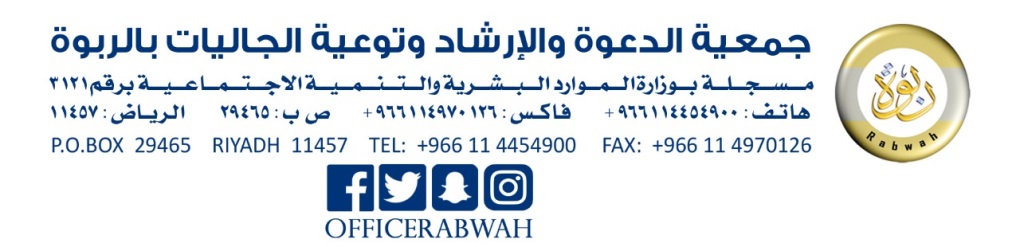 